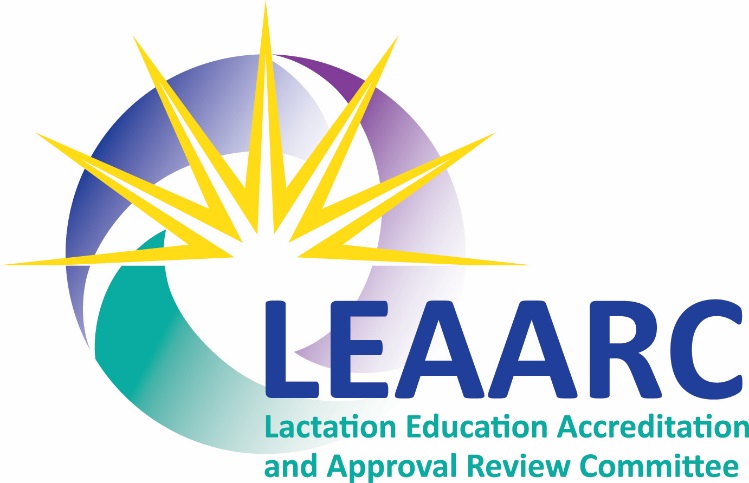 Resource GuideEstablishing and Maintaining  a Lactation Clinical Internship ProgramThis Resource Guide is a tool for developing and maintaining a clinical internship program. Internship Program Directors are encouraged to use this resource along with LEAARC’s Criteria for the Approval of a Clinical Internship Program. The LEAARC Criteria reference the Appendices in this guide.Appendix A: Affiliation Agreement	Page   2Appendix B: Clinical Instructor Application	Page 14Appendix C: Intern Application	Page 16Appendix D: Program Objectives and Required Activities	Page 23Appendix E: Suggested Skills and Activities	Page 26Appendix F: Resources	Page 49Appendix G: Clinical Instruction Curriculum	Page 51Appendix H: Annual Report	Page 63Appendix I: Intern and Clinical Instructor Assessment	Page 65Appendix J: Program Assessment	Page 69Appendix AAffiliation AgreementSAMPLE AFFILIATION AGREEMENT FOR EDUCATIONAL PROGRAMS“Effective Date”:_____________	This Agreement is made and executed as of the date first written above at ______________________ by and between _________________________, a _______________________ institution of higher education (the “Institution”), and __________________ an _______________ corporation.	W I T N E S S E T H:	WHEREAS, the Institution administers educational curricula for various health occupations (each a “Program” and collectively the “Programs”), and seeks to provide, as part of the Program curricula, supervised experiences for the Institution interns enrolled in the Programs (“Interns”); and	WHEREAS, ___________ serves patients in various health occupations through the provision of medical or other services consistent with the one or more Programs, and seeks to train future health care practitioners by providing Interns with supervised experiences at its various hospitals, sub-acute care centers, outpatient facilities and other business units, subsidiaries, affiliates and entities of which __________ is a Member (each an “Education Setting”), consistent with the educational objectives of Interns and the Institution; and	WHEREAS, the Institution and ____________________ have determined that each may best accomplish its objectives by mutual assistance, and seek to describe their affiliation in this Agreement.		NOW THEREFORE, the Institution and ____________agree as follows:AGREEMENT1.	THE INSTITUTION’S RIGHTS AND RESPONSIBILITIES.  	In addition to its rights and responsibilities described elsewhere in this Agreement, the Institution shall have the following rights and responsibilities:	1.1	Preparation of Interns for Placement.  The Institution shall assure, through qualified faculty who meet all of the requirements for their respective faculty positions at Institution, that each Intern assigned to the Education Setting is adequately prepared to benefit from such assignment.  Upon request, Institution shall provide _________ with a written description of each faculty member’s position and qualifications.  An Intern’s preparedness shall be measured by: (i) academic performance indicating an ability to understand what Intern will observe and/or perform during the placement; and (ii) appreciation of the nature and seriousness of the work Intern will observe and/or perform.	1.2	Assigning Interns to the Education Setting.  After receiving from the Education Setting the number of placements available for Interns, the Institution shall select Interns to be assigned (with the approval of the Education Setting) to the Education Setting.  The Institution shall notify the Education Setting of the Interns assigned to the Education Setting, and each Intern’s availability for participation in experiences.  Upon request, Institution shall also provide Education Setting with documentation demonstrating compliance with Section 5.2 herein for each Intern, in a form agreed upon by __________.  Such documentation shall be maintained at the Institution.  Following assignment of a Intern to the Education Setting and during the term of each Intern’s experience, the Institution shall continue to supervise each Intern completing an experience on-site at Education Setting in accordance with all standards applicable to the experience as required by the National League for Nursing Accrediting Commission (“NLNAC”) and the Commission on Accreditation of Allied Health Education Programs (“CAAHEP”) or other applicable accrediting body of the Institution.	1.3	Educational Coordinator.  The Institution shall appoint a faculty member to serve as Educational Coordinator, and shall communicate his or her name, title and telephone number to the Education Setting.  The Educational Coordinator shall be responsible for overall management of the Interns’ educational experience, and may be assigned as Educational Coordinator for one or more Programs.	1.4	Professional Liability Insurance.  The Institution shall provide or shall require each Intern assigned to the Education Setting to be covered by, at no cost to the Education Setting, professional liability insurance pursuant to Section 9.3 of this Agreement.  If the Institution requires a Intern to purchase his or her own professional liability insurance, the Institution shall provide to the Education Setting evidence of insurance in the form of a certificate of insurance prior to the placement of such Intern at the Education Setting.  	1.5	Accreditation and Licensure.  The Institution shall maintain, at all times during the term of this Agreement:  (i) accreditation as an educational institution; (ii) all licensures and approvals from the State of  necessary to the Program; and (iii) full and unrestricted accreditation of the Programs from an accrediting organization.  The Institution shall promptly notify the Education Setting of any change in its accreditation or licensure status and shall provide ____________ with evidence of accreditation or licensure status upon request.	1.6	Background Investigation and Disclosure.  All Interns who are assigned to the Education Setting shall have had a background check performed under the direction of the Institution in accordance with the Wisconsin Caregiver Background Check Law (“BID”).  The BID shall include obtaining information from the Department of Justice, the Department of License and Regulations, the Department of Health and Family Services and from out-of-state agencies if the individual has lived outside of  within the past three years.  If the Intern has a criminal record, the record will be evaluated by the Institution to determine if the individual is barred from performing duties at the Education Setting.  Prior to placement of the Intern, the Institution will notify the Education Setting in writing of any crime of which Intern has been convicted so that the Education Setting may make a determination as to how substantially related the conviction(s) is to the duties the Intern would be performing.  The Education Setting may refuse placement of any Intern the Education Setting believes could put its patients, employees and/or visitors at risk.  The Institution hereby agrees to notify the Education Setting when the Institution becomes aware that any Intern on site at the Education Setting is charged with or convicted of any crime or is investigated by and governmental agency. 	1.7	Compliance.  	A.	Compliance with Laws, Regulations, Policies and Standards.  Institution shall and shall require Interns and faculty to: (i) abide by all relevant policies, procedures, standards and directives issued or adopted by the Education Setting and made known to Institution, Interns and faculty, including, but not limited to, the Ethical and Religious Directives for Catholic Health Care Services promulgated from time to time by the National Conference of Catholic Bishops, as interpreted by the local bishop; (ii) abide by all relevant state and Federal laws; and (iii) comply with all applicable rules, regulations and standards promulgated by the Joint Commission on Accreditation of Healthcare Organizations (“JCAHO”) and made known to Institution, Interns and faculty.  B.	, Vision and Values.  Institution hereby acknowledges that it has received information from _____________ regarding the mission, vision, and values of the _____________  and agrees that in the performance of all of its obligations under the terms of this Agreement, it shall at all times conduct itself, and shall take reasonable actions to ensure that its, Interns, faculty, employees and agents conduct themselves, in a manner which is consistent with said mission, vision, and values.2.	EDUCATION SETTING RIGHTS AND RESPONSIBILITIES.  In addition to its rights and responsibilities described elsewhere in this Agreement, _____________ shall have the following rights and responsibilities:	2.1	Placements.  The Education Setting shall have sole discretion to determine its capacity to accept Interns for placement, whether such capacity is described in terms of the number of Interns on-site at any one time, the number of hours of supervision that the Education Setting can provide over a period of time, or other such description of capacity.  The Education Setting shall communicate such capacity to the Institution before Interns may be assigned to the Education Setting.	2.2	Site Coordinator.  The Education Setting shall appoint an employee to serve as a coordinator at the Education Setting site (for purposes of this Agreement, the “Site Coordinator”), and shall communicate his or her name, title and telephone number to the Institution.  The Site Coordinator shall be responsible for overall management of the Interns’ experience at the Education Setting, and may be so assigned with respect to one or more Programs.	2.3 	Orientation.  The Education Setting shall provide the Institution with orientation materials via the _____________ web site. The Education Setting shall also provide the Institution faculty with orientation to the Education Setting, including work duties, equipment and all applicable policies and procedures of the Education Setting.  	2.4	Qualified Supervision of Precepted Interns. For precepted interns, the Education Setting shall assure that a qualified practitioner supervises each precepted Intern.  A practitioner shall be qualified if he or she: (i) maintains licensure or certification as appropriate for the particular Program;  (ii) possesses adequate experience;  (iii) demonstrates competence in the area of practice; and (iv) demonstrates interest and ability in teaching.	2.5	Intern Access to the Education Setting and Patients.  The Education Setting shall permit access by Interns to any and all areas of the Education Setting as reasonably required to support Interns’ development and as permitted under  law.  These areas shall include, without limitation, patient care units, laboratories, ancillary departments, health science libraries, cafeteria and parking facilities.  The Education Setting reserves the right to refuse access to any Intern who does not meet, in the Education Setting’s reasonable determination, its standards for safety, health or proper conduct.  	2.6	Accreditation, Licensure and Eligibility.  The Education Setting shall maintain, at all times during the term of this Agreement:  (i) full and unrestricted accreditation;  (ii) all necessary licensures and approvals from the State of ; and (iii) if applicable, eligibility for participation in the Medicare and Medicaid programs.  The Education Setting shall immediately notify the Institution of any change in the Education Settings accreditation or eligibility status.	2.7	Final Authority.  The Education Setting retains final authority for all aspects of operations at and management of the Education Setting.	2.8	Remuneration.  Interns may not receive remuneration for services relating to the Program and performed for or on behalf of the Education Setting. 3.	JOINT RIGHTS AND RESPONSIBILITIES.  In addition to their rights and responsibilities described elsewhere in this Agreement, the Institution and the Education Setting shall have the following rights and responsibilities.	3.1	Supervision and Evaluation of Interns.  The Institution and the Education Setting shall be jointly responsible for supervising and evaluating Interns who are on-site at the Education Setting.  The parties agree to, in good faith, work cooperatively to assure adequate supervision and evaluation of Interns while Interns are on-site at the Education Setting.  Both parties shall reinforce with Interns:  (i) the seriousness of the service being performed at the Education Setting, including the Intern’s impact upon patients’ wellbeing; (ii) the importance of abiding by the Education Setting rules and regulations; and (iii) the confidentiality of patient identities and medical records.  The Institution shall, if the Education Setting so desires, assure prompt feedback to the Education Setting regarding Interns’ evaluation of their experience at the Education Setting.  The Education Setting shall assure prompt feedback to the Institution regarding Interns’ performance at the Education Setting.	3.2	Review and Evaluation of Affiliation.  The Institution and the Education Setting agree to meet at periodic intervals to review and evaluate any and all aspects of their affiliation, and to work cooperatively to establish and maintain experiences that meet their respective objectives.  This Agreement or any Addendum may be amended or modified, pursuant to Section 7 below, to reflect changes in the parties’ relationship.4.	FACULTY AND INTERN RIGHTS AND RESPONSIBILITIES.  The Institution and the Education Setting shall instruct Interns regarding Interns’ rights and responsibilities while on-site at the Education Setting.  These rights and responsibilities shall include the following:	4.1	Conduct.  Intern shall, at all times while on the Education Setting premises, conduct himself or herself in a professional manner and shall refrain from loud, boisterous, offensive or otherwise inappropriate conduct.  Intern shall refrain from the improper use of alcohol or other drugs, and shall not carry any firearms or other weapons.  	4.2	Policies, Rules and Regulations.  Intern shall abide by all policies, rules and regulations established by the Education Setting and the Institution.  If a Intern or faulty member fails to so abide, Education Setting shall have the right to notify the Institution that such Intern(s) or faculty member shall not return to the premises unless authorized to do so by _____________.	4.3	Timeliness.  Faculty and Intern(s) shall report to the Education Setting at the assigned place and time.  Intern shall immediately inform the Education Setting and the Institution of Intern’s inability to report to the Education Setting as assigned.	4.4	Uniform and Identification.  Intern shall wear the uniform or other clothing as directed by the Institution.  Intern shall display proper identification as directed by the Education Setting.  Intern’s appearance shall be, at all times, neat and clean.		4.5	Insurance.  Interns and faculty shall maintain insurance against professional liability claims as required under Section 9.3 of this Agreement.	4.6	Personal Expenses.  While at the Education Setting, Intern shall be responsible for Intern’s personal expenses such as meals, travel, medical care and incidentals.	4.7	Evaluation of Experience.  Intern shall, upon request of the Institution or the Education Setting or _____________, provide a candid, written evaluation of the experience at the Education Setting including, without limitation, preparation for the on-site experience, orientation to the Education Setting and experience and supervision at the Education Setting.  	4.8	Orientation.  Faculty and Interns shall review and complete the _____________ web-site orientation materials required by the Education Setting.  The Faculty member or preceptor will be responsible for orientation of his/her intern or clinical group to _____________ utilizing the materials included on the web site prior to the first clinical day.  Faculty or preceptor are also responsible for intern orientation to the department and all _____________ and site/unit policies, procedures, equipment, and documentation. Faculty or preceptor shall ensure that documentation demonstrating compliance with the requirements as describe in this Section 4.8 and as outlined per the policy of Education Setting is completed by all Faculty and Intern(s) and submitted to Education Setting. Faculty and Intern(s) will immediately inform the Education Setting and the Institution of Faculty and Intern(s) inability to comply with requirements or acknowledgements as required on the _____________ Web-site Orientation.  	4.9	Qualified Supervision.  Faculty shall be a qualified practitioner and ultimately be responsible for supervision of clinical groups of Interns. Faculty shall be qualified if he or she: (i) maintains licensure or certification as appropriate for the particular Program;  (ii) possesses adequate experience;  (iii) demonstrates competence in the area of practice; and (iv) demonstrates interest and ability in teaching.  The intern to practitioner ratio shall not exceed a ratio determined to be unreasonable by the Institution or _____________, but in no event shall the intern to practitioner ratio exceed one to eight, unless otherwise requested and approved by Education Setting. 5.	FACULTY AND INTERN HEALTH POLICIES	5.1	Emergency Medical Services.  If a Intern, the Educational Coordinator or a faculty member is injured or becomes ill while at the Education Setting, the Education Setting shall provide emergent or urgent medical care as appropriate, consistent with the Education Setting’s capability and policies.  Intern, the Educational Coordinator or a faculty member shall bear financial responsibility for charges associated with said treatment.  	5.2	Institution and Education Setting Policies.  Each Intern and faculty member shall be required to comply with reasonable health policies of the Education Setting including, but not limited to, certifying that he or she has received, prior to reporting to Education Setting, a physical examination, are free from communicable disease, including tuberculosis (as documented by a negative skin test or negative chest x-ray, dated after skin test conversion, and are free of signs and symptoms of tuberculosis); have documented immunity to rubella (positive titer) or shown evidence of immunization; demonstrated immunity to mumps (positive titer) or shown evidence of immunization for mumps which meets ACIP definition of immunity (MMWR, June 9, 2006 / 55(22); 629-630); have documented immunity to rubeola (positive titer) or shown evidence of immunization for rubeola which meets ACIP definition of immunity (MMWR, May 22, 1998, vol. 47, no RR-8); have documented immunity to varicella (positive titer), shown evidence of immunization or report a prior history of varicella; have been advised of the risks of hepatitis and have either signed a waiver or have begun the hepatitis B vaccination series, or, in the alternative, have completed the appropriate declination of immunization form, notice of which is provided to the Education Setting. Rubeola immunity (MMWR, May 22, 1998, vol 47, no RR-8):Documented administration of 2 doses of live measles virus vaccine, the first dose given on or after the first birthday.  The second dose administered no earlier than 1 month after the first dose.Laboratory evidence of immunity.Documentation of physician-diagnosed measles.Rubella immunity:Documented administration of 1 dose of live measles virus vaccine, the first dose given on or after the first birthday.Laboratory evidence of immunity.Documentation of physician-diagnosed rubella is NOT considered evidence of immunity.Mumps immunity (MMWR, June 9, 2006 / 55(22); 629-630):Documented administration of 2 dose of live mumps virus vaccine, the first dose given on or after the first birthday.  The second dose administered no earlier than 1 month after the first dose.Laboratory evidence of immunity.Documentation of physician-diagnosed mumps.	5.3	OSHA Policies.  The Institution shall instruct Interns and faculty regarding General Infection Control (hand washing, etc.), information outlined in the OSHA Bloodborne Pathogens Standard (standard/universal precautions, hepatitis B vaccination etc.), and the CDC Tuberculosis guidelines (epidemiology, signs/symptoms, practices to prevent transmission, etc.).  The Education Setting shall instruct Interns and faculty regarding additional precautions, procedures and practices that it expects of Interns or faculty while at the Education Setting.6.	TERM AND TERMINATION	6.1	Initial and Renewal Term.  Subject to Section 6.2 below, this Agreement shall be effective as of the date set forth above (“Effective Date”) and shall continue for an initial term of one academic or Program year.  Thereafter, this Agreement shall automatically renew and continue in full force and effect for any and all periods during which any Intern in a Program is placed, at and accepted by the Education Setting.  Notwithstanding the foregoing, either party may choose not to renew this Agreement by providing the other with not less than sixty (60) days’ written notice of its intent not to renew at the end of then-current Program.  In the event that either party’s non-renewal of this Agreement disrupts the experience of any Intern(s) in a Program, the Agreement shall remain in full force and effect and the Intern’s experience shall continue until such time as this Agreement may expire without disruption of said Intern(s)’ experience.  During any time period in which notice of non-renewal has been given and existing Interns are completing the Program, no new Intern may be admitted to the Program and placed at the Education Setting.	6.2	Termination.  Notwithstanding Section 6.1 above, this Agreement may be terminated as follows:		A.	By Mutual Agreement.  The Institution and the Education Setting may terminate this Agreement at any time on any terms to which they agree in writing.		B.	For Cause.  In the event the Institution or the Education Setting fails in any substantial manner to perform as required herein, this Agreement may be terminated as described below:			(1)	Either party may terminate this Agreement at any time, upon material breach of any of its provisions by the other party; provided, however, that not less than thirty (30) days prior to termination, written notice shall be given by the non-breaching party to the breaching party that states the intention of the non-breaching party to terminate this Agreement, the nature of the material breach giving rise to termination, and shall permit the breaching party reasonable opportunity to cure such material breach during said thirty (30) day period.			(2)	If the material breach is not resolved to the satisfaction of the non-breaching party during the thirty (30) day period as provided in B.(1) above, the non-breaching party shall immediately give the breaching party written notice of termination of the Agreement.	(3)	In the event that termination of the Agreement by the Education Setting pursuant to this Section 6.2 (B) disrupts the experience of any Intern(s) in a Program the parties shall attempt, in good faith and using their best efforts, to continue Interns’ experiences and this Agreement in full force and effect until such time as this Agreement may expire without disruption of said Interns’ experience.  During any time period in which notice of termination has been given and existing Interns are completing the Program, no new Intern may be admitted to the Program and placed at the Education Setting.		C.	Immediate Termination.  The Institution may immediately terminate this Agreement and any and all addenda or amendments if the Education Setting fails to maintain full and unrestricted accreditation, licensure and, if applicable, eligibility as required under Section 2.6 of this Agreement.  The Education Setting may terminate this Agreement immediately upon written notice to the Institution if the Institution fails to maintain full and unrestricted accreditation and licensure as required under Section 1.5 of this Agreement.  In addition, the Education Setting may also terminate intern placements for any Program if the Institution fails to maintain full and unrestricted accreditation with respect to said Program as required.  Additionally, _____________ may terminate this Agreement immediately upon written notice to Institution if it determines, in its reasonable discretion, that Institution is not administering the Program at a sufficiently high quality level such that Interns’ are not adequately prepared for the experience at Education Setting.  	6.3	Effect of Termination.  Upon termination of this Agreement, no party shall have any further obligation hereunder except for obligations accruing under the terms of this Agreement prior to the date of termination.7.	AMENDMENTS AND MODIFICATIONS.  This Agreement may be changed at any time with the written approval of the parties.  Such amendments or modifications will be typed separately, signed by the parties and made a part of this Agreement.8.	INDEMNIFICATION AND LIABILITY	8.1	The Institution.  The Institution shall indemnify, defend and hold harmless the Education Setting, its governing board, officers, employees and agents from and against any and all liabilities, claims, losses, lawsuits, judgments, and/or expenses including attorney fees, arising, either directly or indirectly, from any act or failure to act by the Institution or any of its employees.  	8.2	The Education Setting.  The Education Setting shall indemnify, defend and hold harmless the Institution, its governing board, officers, faculty, employees and agents from and against any and all liabilities, claims, losses, lawsuits, judgments, and/or expenses including attorney fees, arising, either directly or indirectly, from any act or failure to act by the Education Setting or any of its employees, agents, medical residents or members of its medical staff that may occur during or that may arise out of this Agreement.	8.3	Costs.  In the event each party is found to be at fault, then each shall bear its own costs and attorney fees and its proportionate share of any judgment or settlement based on its percentage of fault, as determined by a procedure established by the parties.	8.4 	Survival.  This Section 8 shall continue beyond the expiration or termination of this Agreement.9.	INSURANCE.	9.1	The Institution.  The Institution shall maintain, at no cost to _____________, general and professional liability insurance covering the Institution as an entity and each of its employees and agents against general and professional liability claims, in the minimum amount of one million dollars ($1,000,000) per occurrence and three million dollars ($3,000,000) aggregate per year.  Evidence of such insurance shall be provided to the Education Setting prior to the placement of a Intern at the Education Setting.		9.2	The Education Setting.  The Education Setting shall maintain, at no cost to the Institution, general and professional liability insurance covering the Education Setting as an entity and each of its physician-employees, nonphysician-employees, medical residents and agents against professional liability claims, in the minimum amount of one million dollars ($1,000,000) per occurrence and three million dollars ($3,000,000) aggregate per year.  Evidence of such insurance shall be provided to the Institution upon request.	9.3	Interns.	Interns shall maintain, at no cost to the Institution or the Education Setting, general and professional liability insurance covering the Intern against professional liability claims, in the minimum amount of two hundred fifty thousand dollars ($250,000) per occurrence and one million dollars ($1,000,000) aggregate per year.  Evidence of such insurance shall be provided to the Education Setting upon request.10.	DISPUTE RESOLUTION.  Any dispute arising under or in any way related to this Agreement that is not resolved by agreement of the Institution and the Education Setting may be submitted by either party to binding arbitration pursuant to the Commercial Arbitration Rules of the American Arbitration Association.  The parties agree that such arbitration shall result in a final and binding award in the State of , and may be judicially enforced.  Each party shall bear its own arbitration costs and expenses, unless otherwise determined by the arbitrator.  11.	NOTICES AND COMMUNICATION	11.1	Notices.  All notices under this Agreement shall be given in writing and shall be deemed to have been properly given when delivered:If to the Institution:			___________________________If to the Education Setting:		___________________________or at other such addresses as a party from time to time may designate by written notice to the other party.	11.2	Other Communications.  Communications, other than notices as described in Section 12.1 above, whether written or oral, shall be directed to the appropriate Institution Dean or the Education Setting Site Coordinator or to other such person as a party from time to time may have designated to the other party.12.	NON-EXCLUSIVE.  The parties agree that the Institution shall be free to enter into similar agreements with other providers, and that the Education Setting shall be free to enter into similar agreements with other educational institutions.13.	GOVERNING LAW.  The laws of the State of  shall govern this Agreement.14.	INVALID PROVISION.  The invalidity or unenforceability of any particular provision of this Agreement shall not affect the other provisions hereof, and this Agreement shall be construed in all respects as if such invalid or unenforceable provision were omitted.15.	ASSIGNMENT.  No assignment by a party of this Agreement or its rights and responsibilities hereunder shall be valid without the specific written consent of the other party.16.	RELATIONSHIP OF PARTIES.  The Institution, _____________ and the Education Setting, including their respective agents and employees, shall be, at all times, independent contractors of the other.  Nothing in this Agreement is intended or shall be construed to create a joint venture relationship, a partnership, a lease, or a landlord/tenant relationship.  Should any governmental agency question or challenge the independent contractor status of the Institution, the Education Setting or their employees, both the Institution and the Education Setting, upon receipt by either of them of notice, shall promptly notify the other party and afford the other party the opportunity to participate in any government agency discussion or negotiations, irrespective of whom or by whom such discussions are initiated.17.	CONFIDENTIALITY OF RECORDS	17.1	Intern Records.  The Institution and the Education Setting acknowledge that many intern educational records are protected by the Family Educational Rights and Privacy Act (“FERPA”) and that, generally, intern permission must be obtained before releasing specific intern data to anyone other than the Institution.  The Institution agrees to provide the Education Setting with guidance with respect to compliance with FERPA.	17.2	Patient Health Care Records.  The Institution and the Education Setting acknowledge that patient health care records are protected under Sections 146.82 and 51.30, of the Wisconsin Statutes and by the Health Insurance Portability and Accountability Act (“HIPAA”), and that, generally, the informed consent of the patient (or person authorized by the patient) must be obtained before disclosing information from patient health care records.  The Education Setting agrees to provide Interns and the Institution with guidance with respect to compliance with these statutes and regulations.17.3	Confidentiality of Terms.  The parties agree that the terms and conditions of this Agreement are confidential and shall not be disclosed to third parties by either party without the express written consent of the other party.  For purposes of this Agreement, the term “third party” includes any person or entity expect (i) the parties to this Agreement; (ii) any employee or agent of a party to this Agreement who has a reasonable need to know of this Agreement’s existence and/or its terms; or (iii) governmental entities or persons who have obtained a lawful subpoena or court order for purposes of a lawfully conducted audit by a governmental agency.	17.4	Confidential Information.  Institution acknowledges that, it and its Interns may gain knowledge and information about Education Setting’s patient bases, referral sources, finances, financial status, fee schedules, business operation, business plans, contract and arrangements with individuals, employers, other providers, health plans and payers, and their marketing and development plans and other proprietary information (collectively referred to as “Confidential Information”), the confidential nature of which is of great importance to Education Setting, and disclosure to or use of which by a competitor would result in serious damage to Education Setting.  Accordingly, Institution shall not, and shall ensure that Interns do not, divulge or disclose to any other person, firm, or organization, any Confidential Information acquired by Institution or any Interns in the performance of services as an independent contractor of Education Setting unless such information is in the public domain or known by third parties to which Education Setting intends to make any otherwise prohibited disclosure or use.18.	NON-DISCRIMINATION.  The Institution and the Education Setting shall not unlawfully discriminate against any individual on the basis of race, creed, color, sex, religion, age, disability or national origin, and shall comply with all anti-discriminatory laws and policies promulgated by the Institution and to which the Institution is subject.19.	WAIVER.	The waiver by either party of the breach of any provision of this Agreement by the other party shall not operate or be construed as a waiver of any other or subsequent breach.20.	ENTIRE AGREEMENT.  This Agreement, together with one or more addenda attached (or that later may be attached) hereto, constitutes the entire agreement between the parties and contains all the agreements between the parties with respect to the subject hereof.  This Agreement supersedes any and all other agreements, in writing or oral, between the parties hereto with respect to the subject matter thereof.21.	AUTHORITY TO SIGN.  Each party represents and warrants that the individual signing on its behalf is its legal representative and is authorized to enter into this Agreement.   IN WITNESS WHEREOF, the parties have executed this Agreement as of the Effective Date.Name of organization					Name of organizationBy:						By: 					Date: 						Date: 					Appendix BClinical Instructor ApplicationSample Clinical Instructor ApplicationContact personNameAddressCity/State/Postal codeCountryWebsiteArea code and phoneArea code and FaxE-mail addressDate application submittedClinical Instructors are required to be an International Board Certified Lactation Consultant (IBCLC)Date of initial certification, date of re-certification/sCertification numberDescribe your clinical experience with breastfeeding dyadsDescribe your clinical instructor / clinical preceptor / mentor experienceDescribe related teaching experienceWhat is your motivation for becoming a clinical instructor?Provide 3 letters of reference from previous interns / mentees / studentsAppendix CIntern ApplicationSample Clinical Internship ApplicationDear prospective internWe are pleased to offer a Lactation Consultant Internship Program for those wishing clinical experience in lactation management. You, as an intern, will be paired with an experienced lactation consultant/s who will act as your clinical instructor. This program is designed to give you a broad range of clinical experiences as well as time for developing care plans and researching the rationale for the care you give.You will have the opportunity to observe and participate in a wide range of lactation consultant activities based on the setting to which you are assigned. Because of the variety of activities, volume of patients available for the day and the types of patients available, there will be variation in your daily activities.To document your progress, you will use a competency check list to record the skills you learn. Depending on the amount of previous experience you have, you may not complete all skills within the internship. You will know which skills you will need to seek out in order to round your experience.We offer a 500-hour internship that will meet the clinical practice requirements for Pathway 3 in preparing for the IBLCE certification exam. Please go to the IBLCE website for details regarding Pathway 3 internships.  In preparation for the 500-hour internship you will be completing two applications, one for the IBLCE and one for your clinical setting.  Please plan your time carefully prior to applying for the IBLCE certification exam so you can meet the IBLCE deadlines.We think that the experiences you will have and the knowledge you will gain while in the Internship Program will give your lactation consultant career a head start. Working with an intern is a challenging and rewarding experience for us as well. We look forward to welcoming you to our Internship Program!
Sample Internship Program Application FormName 	Address 	City, State, Zip 	_ 	Phone number 	Fax number_ 	Email_ 	Please attach a résumé or CV.Lactation Consultant Training Program 90 hours (or equivalent) completion date: 	Attach completion certificate.Anticipated time schedule for 500 hours of training: (scheduled as space is available). (Days per week, hours per day, completion time frame).Goals and learning needs for the Clinical Internship program:PREREQUISITES:1.   Commitment to complete 500 hours.2.   Completion of 90 hours of lactation specific training.3.   Interview with the Internship Director (in person or by phone)4.   Letters of recommendation (2) from a supervisor or someone who can attest to your experience, expertise and character.5.   Malpractice insurance if required in your country.In the U.S., malpractice insurance is available from:Seabury & Smith, (formerly Maginnis & associates) by calling 1-800-621-3008CMF Group https://www.cmfgroup.comProliabilityhttp://www.proliability.com/professional-liability-insurance/students ORhttp://www.proliability.com/professional-liability-insurance/other-professions#b.	Obtain the highest coverage offered.6.   Health clearance 7.   Personal health insurance coverage (provide copy of policy)8.   Current CPR card, if this applies in your country.   In the U.S., it must be Heart Association CPR for Healthcare Providers9.   If required in your country, Criminal Background Check with both local and national searches and sexual predator search. Proof of a 12 panel drug screen urine panel to test for the following:Amphetamines (1000 ng/mL SCREEN)BarbituratesBenzodiazepinesCocaine metabolitesMarijuana metabolites, (50 ng/mL SCREEN)MethadoneMethaqualoneOpiates (2000 NG/ML SCREEN)PhencyclidinePropoxypheneOxycodineEcstasy10. Seasonal flu shot11. Compliance training if required in your country.  These are sources of training in the U.S.a.   OSHA training (if you have taken this at your medical facility, provide a copy of your certificate. If you have not taken this course it is available at: http://www.lactationtraining.com/our-courses/online-courses/iblce-additional-general-education-package Occupational Safety and Security.b.   Universal Precautions and Infection Control (if you have taken this at your medical facility, provide a copy of your certificate. If you have not taken this course it is available at: http://www.lactationtraining.com/our-courses/online-courses/iblce-additional-general-education-package.c.   HIPPA training (if you have taken this at your medical facility, provide a copy of yourcertificate. If you have not taken this course it is available at:http://myhipaatraining.com. 12. Copy of RN or MD license (if applicable)13. Pre-approval of your internship program plan by the IBLCE for those who are doing Pathway 3. The application is available at   http://iblce.org/wp-content/uploads/2013/08/Pathway3PlanGuide.pdf - Pathway 3 Guide AND http://iblce.org/wp-content/uploads/2013/08/Pathway3PlanVerificationPacket.pdf - Pathway 3 Plan Verification PacketPlease follow these instructions exactly to avoid having to repeat any one of these steps!SAMPLE CLINICAL LACTATION TRAINING APPLICATIONPrint in ink or type all information:Name: __________________________________________________________________	    Date of Birth: _______________________________Cell Phone: ______________________   Alternate Phone: _______________________ Email address: __________________________________Mailing Address: _______________________________________________________________________________________________________Are you an employee of the Clinical Internship site?			Yes ____	    No   ____If applicant is a current employee of the Clinical Internship site, the interns agrees that is activity is separate and apart from their employment and will be done in his/her individual capacity and not during working hours. Participation in this program is done as a trainee and at no time should the applicant/trainee’s job responsibilities and participation in the training program be confused or overlap. PROGRAM REQUIREMENTS:Applicants must have completed all other requirements of the Pathway 3 eligibility as defined by IBLCE and be approved by OBRC.Have you requested 3 letters of reference be sent to the Program Director?				Yes ____	    No  ____Do you agree to receive a seasonal flu shot when indicated?				Yes ____	    No  ____Has your Pathway 3 plan been approved by IBLCE?					Yes ____	    No  ____Have you submitted:Documentation of completion of a comprehensive lactationmanagement course of at least 90 hours					Yes ____	    No   ___Documentation of current and inactive healthcare credentials			Yes ____	    No  ____  N/A ____Documentation of completion of college educationrequirements for the IBLCE Pathway 3 program				Yes ____	    No   ___  A current resume or CV						Yes ____	    No  ____Documentation of a national background check, if required in your country		Yes ____	    No  ____Documentation of required immunizations, including TB test			Yes ____	    No  ____Copy of current CPR certification						Yes ____	    No  ____Proof of a 9-panel urine drug screen if required in your country			Yes ____	    No  ____ANTICIPATED TIME SCHEDULETo meet the 500 qualifying hour minimum from IBLCE, applicant must committo be available on a full-time basis for approximately 6 months. Are you willing to commit5 days/week, including occasional weekend days, from your anticipated start date?		Yes ____	    No  ____Clinical Lactation Training Fee: $2,000.00SAMPLE LACTATION INTERNSHIP HEALTH CLEARANCE FORM(requirements may vary from country to country)Name of intern ________________________________________DOB 	has:1.	A negative PPD (Mantoux Method) less than 3 months prior to the date of scheduled clinical observation or a negative chest x-ray less than 1 year prior to scheduled clinical observation.	Date performed  	 mm	Date read 	Results	2.	Proof of immunity to measles, mumps and rubella.  	dateLaboratory evidence of immunity to varicella, or two doses of chickenpox (VariVax) vaccine. 	date (Anyone born before 1957 does not need measles, mumps or rubella documentation, only varicella.)4.	Has had hepatitis B vaccination and hepatitis immune status by serology, if available (or provide statement of declination). (Provide Hep B declination form)  	date5.	Has had seasonal flu vaccine  	date6.	Has had TDaP series within 10 years  	dateI have examined this individual and have found her/him to have no mental, no physical health problems or evidence of infectious or communicable diseases that will interfere with her completion of the Lactation Consultant Internship Program.Signature of Physician / Nurse Practitioner	Facility
Sample Confidentiality AgreementI understand that I may, during my internship, see/hear or otherwise come into contact with patient information of a medical and/or personal nature or student education/treatment records.  Therefore, I ___________________________ do affirm that I will:Protect and safeguard this information from any oral and/or written disclosure and not disclose any information to third parties, including family members, students, faculty members, or other health care providers.Not view or copy patient schedules, procedure schedules, patient medical records, or similar documents, except as specifically allowed by the Clinical Internship site.  I many not use any information in presentations, reports or publications of any kind without prior written approval.Not release information from any medical record source to any unauthorized person while I am at the Clinical Internship site without prior written approval.Restrict my own access to information to that which is essential for and minimally necessary to the proper completion of my responsibilities while at the Clinical Internship site.Complete any training required including, but not limited to, HIPPAA Privacy and Security training.Not put any patient information on my personally-owned devices or remove any patient information from the Clinical Internship site.I understand that all policies of the Clinical Internship site on confidentiality and this agreement apply equally to information stored on paper records, electronically or any other media or that I hear verbally.Finally, I understand that any misuse of information from a patient’s medical record or elsewhere, or any violation of the principles of patient confidentiality, whether intentional or due to neglect on my part, will be grounds for immediate exclusion from future participation in the Clinical Internship Program.Intern signature _______________________________________________________Clinical instructor signature ______________________________________________Internship site representative ____________________________________________Appendix DProgram ObjectivesRequired ActivitiesSAMPLE PROGRAM OBJECTIVESAt the end of the internship the Lactation Intern will:1.	Be able to counsel mothers as they initiate lactation and troubleshoot common breastfeeding issues.2.	Distinguish between common breastfeeding problems and more complex problems and provide appropriate referral as needed.3.	Be able to counsel mothers with common breastfeeding difficulties over the phone.4.	Be familiar with the features of different kinds of breast pumps, cleaning and troubleshooting.5.	Be able to recommend a breast pump suitable for the individual needs of each patient.6.	Be competent in providing routine education and support to hospitalized mothers of normal newborns and premature infants.7.	Be informed about the proper storage and handling of breastmilk.8.	Be familiar with resources for breastfeeding information including a medical library, the Internet, and appropriate reference books.9.	Be aware of resources and handouts for patients with special needs: e.g. handicapped infants, mothers of multiples, mothers whose first language is not English, mothers with low-reading level, etc.10.	Provide anticipatory guidance to mothers of normal newborns and mothers with breastfeeding problems.11.	Be able to document assessments and recommendations in appropriate records.12.	Be familiar with the appropriate use of special aids such as breast shells, nipple shields, feeding tube devices, special pillows, periodontal syringes and other related lactation management devices.Sample Required ActivitiesKeep records of clinical experiences on the designated forms (The Clinical Competencies forIBCLC Practice).Write 10 case studies including relevant research. Be concise and focused.  The case study topics:EngorgementJaundice Sore Nipples Premature infantInfant weight loss greater than 10%Flat or inverted nipplesBreast refusal Cultural issues Over-productionLow milk productionYou may substitute one of these topics for a topic of your choice.Guidelines for Case Study ReportsPresent a case study or poster presentation on one of these cases at a staff meeting or other group organized by your mentor and you. The presentation might also include posters, flow sheets, charts, pictures, demonstrations or other relevant materials. Please inform Amy of your presentation date so she can attend (programdirector@lactationtraining.com)Attend one meeting/class of each of the following categories and provide a written report of each. 1)	Professional group: The local ILCA group meeting or state Breastfeeding Coalition meeting2)	Parents class: A prenatal breastfeeding class3)	Mothers support group: A post-partum support group or a La Leche League meeting.Appendix ESuggested Skills and ActivitiesClinical Skills for Program in Human LactationAppendix FResourcesSample Personnel ResourcesProgram Director Current certification as an International Board Certified Lactation ConsultantExperience in mentoring lactation interns or equivalent recommended but not requiredExperience in teaching lactation professionals or equivalent recommended but not requiredAbility to assume administrative tasks is neededMay also be the clinical instructorClinical InstructorCurrent certification as an International Board Certified Lactation ConsultantExperience in mentoring lactation interns or equivalentExperience in teaching lactation professionals or equivalentAbility to assume administrative tasks is neededPossess the knowledge and skills to guide the growth of the internReference booksClinical Experience in Lactation: A Blueprint for InternshipLinda Kutner & Jan Barger.  Lactation Education Consultants, Wheaton, ILClinical Instruction in Lactation: Teaching the Next GenerationPhyllis Kombol, Linda Kutner, Jan Barger.  Praeclarus PressClinical Internships for the Next Generation of IBCLCsJournal of Human Lactation in pressVergie Hughes, Phyllis Kombol, Kathleen Donovan, Deborah Albert, Felisha Floyd, Angela Laove-ZarankaCore Curriculum for Interdisciplinary Care in Lactation in pressLactation Education Accreditation and Approval Review Committee (LEAARC)Mentoring chapterEducational opportunitiesTraining for clinical instructors.  Clinical Curriculum Parts 1-5International Lactation Consultant AssociationPhyllis Kombolhttps://portal.ilca.org/i4a/ams/amsstore/itemview.cfm?ID=1194Appendix GClinical Instruction CurriculumClinical Competencies for IBLCE PracticeInstructions for useThe intern will write the date in the appropriate box each time a competency is completed.  It is expected that there will be several dates entered into the columns Observe and Novice one final date in the column Competent.Observation – Intern observes Clinical Instructor complete a task, no hands-on. Indicate dates performed in observe column.Novice – Intern preforms/demonstrates skill with observation, coaching and feedback from the Clinical Instructor. Indicate dates performed in novice column.Competent – Intern completes a task with mentor nearby (readily available). Indicate date preformed in competent column. All competencies are expected to be completed at the competent level at the end of the internship.Alternate Activity – Interns may not have access to all competencies during their internship. Those that cannot be obtain in a live setting may be completed by an Alternate Activity (case study, group presentation, written assignment, critical review of recent research article, conversation with the Clinical Instructor about her experiences, mini-lesson lead by the Clinical Instructor, discussion with group of interns, or role play).Mentor Initials – Clinical Instructor signs off each competency when the intern is competent.Appendix HAnnual ReportSample Annual ReportName of clinical site _______________________________________Name of person completing this form _________________________Contact information _______________________________________Appendix IIntern AssessmentClinical Instructor Assessment
Sample Intern Self EvaluationEvaluations of the intern’s progress should be conducted at regular intervals and at the completion of the program.Intern name __________________________________________________________________Evaluation date ________________________________________________________________Percentage of the internship completed to date ______________________________________Sample Intern Monthly EvaluationIntern Name:_______________________________	Date:__________________________Mentor Name:______________________________	Hours completed to date ___________Sample Clinical Instructor EvaluationPlease rate your Clinical Instructor’s helpfulness in your mastery of the following areas: Evaluate on a scale of 1 to 5 [1 = Not helpful 5 = Extremely helpful] Please comment on the assistance and supervision you received from your Clinical Instructor. Describe ways in which your Clinical Instructor was most helpful. Describe ways in which your Clinical Instructor could have been more helpful. Additional Comments: __________________________________________________	______________________________ Lactation Consultant Intern’s signature				DateDate evaluation discussed with Clinical Instructor _______________Appendix JProgram AssessmentSample Clinical Lactation Training EvaluationName ___________________________  Date _______________________Instructions: Please complete the following statement by circling the number that describes your rating. The rating scale ranges from 1 to 4, where 1 = poor; 2 = fair; 3 = good; 4 = excellentWhat has been most helpful about this training to date? What has been least helpful about this training to date?What do you think would improve this training program?Other comments:Signature: _____________________________________________	Date: ____________________Sample Intern Evaluation of ProgramPlease complete and return to your clinical instructor at the conclusion of your program. Intern’s name ___________________________________________ Date _________________________ _____________________________________________________________________________________ Street Address City State/Province Zip/Postal Code ___________________________________________Day Phone _____________________________ E-mail _________________________________________ Primary Clinical Instructor _______________________________________________________________ Dates of Internship from ___________________________ to ___________________________________ Description of On-site Experience: Description of Off-Site Experiences: What were your expectations for this program? To what extent did the program meet your expectations? Describe how this was accomplished. Describe your overall “hands-on” experience at the on-site campus. How could this aspect of the program be improved? Which experiences seemed to be the most difficult to obtain? To what extent did you have adequate opportunities to do consultations by yourself? To what extent did you find your off-site experiences helpful? Please explain. How easy or difficult did you find it to locate off-site experiences? Please describe your most helpful off-site experience. Please describe your least helpful off-site experience. How helpful were the education conferences? Please explain. Describe those that were the most helpful. Describe those that were the least helpful. What additional education conferences would you suggest? What do you think is the strength of this program? What do you think is the weakness of this program? What suggestions do you have for improving this program? How helpful was this program in preparing you to take the IBLCE exam? Do you feel you are ready to sit for the next offering of the IBLCE exam? If not, what additional preparation do you believe you need? Do you feel that you have gained sufficient experience from this program to begin practice as a lactation consultant? If not, what additional experience do you believe you need? Additional Comments: ________________________________________	______________________________ Lactation Consultant Intern’s signature	DateGLOSSARYMentorExperienced, trusted adviserAdviser or trainer Supportive relationshipInformal transmission of knowledgeOn-going relationshipParticipates in the learning process side-by-side with the learnerPreceptorTeacher, tutor or instructorHeadmaster or principal of a schoolClinical InstructorResponsible for connecting the classroom material to its real-life applicationRole model for a professionREFUND POLICY (Please note: A vendor form will need to be filled out which requires your SSN)If you withdraw from the CE program on or before the first scheduled day, you will receive a full refund, minus $100 application fee.If you withdraw prior to completing 50% of the CE program, you will receive a refund of 50% of fee remaining after $100 application fee.If you withdraw after completing 50% of the CE program, you will not be eligible for a refund.I have read and understand the refund policy as outlined here.Signature: ____________________________________________________________          Date: ___________________________________ProblemIdentify problem/sCauseRank the causes in order of how common them areList the reasons the problem may occurIdentify the time period when the problem is likely to occurHistoryMother and infant/s historyAssessmentDescribe the clinical findings for mother, infant, breastfeeding assessmentPlan of careDescribe the recommendations including addressing the infant’s needs, themother’s needs and the breastfeeding situationEvaluateEvaluate the recommendations, what was good, what could have been donebetter. This might include policies and practices as well as staffing that affected the patient careResearchSummarize what the text books and research journals say, provide bibliography.  At least 3 references required.At least 3 references requiredCommunication and Counseling SkillsCommunication and Counseling SkillsCommunication and Counseling SkillsCommunication and Counseling SkillsCompetencyCompetencyLearning ObjectivesSuggested Skills & ActivitiesIn each case:Define the role of the IBCLC to the patient and family.Identify the goals of the breastfeeding parent related to the IBCLC consult.Interact with all families equitably regardless of their abilities/disabilities, sexual orientation, religion, culture, socioeconomic status, or ethnicity.Critique one's own knowledge pertaining to cultural diversity and the skills needed to gather information without bias.Collaborate to create an effective plan of care to promote and support breastfeeding for the breastfeeding dyad.Refer families to other HCPs and community support resources appropriately.Arrange for follow-up care or support as warranted with each unique circumstance.A1Obtain the parents' permission to provide care to their infant/childObtain the parents' permission to provide care to their infant/childObtains permission to examine a caregiver and infant/child at each encounter Define the role of the IBLCE to parent (defined as identified by the family) and familyObtain written permission to provide hands on care as appropriate for the setting.Obtain permission to touch the parent and infant prior to assessing, and document on appropriate forms.Report the refusal of care as appropriate.A2Utilize appropriate counseling skills and techniquesUtilize appropriate counseling skills and techniquesCommunicates verbally and with body language appropriate to a variety of clinical situations given cultural differencesAssess all families equally regardless of their abilities/disabilities, sexual orientation, religion, culture, socioeconomic status, or ethnicity.Demonstrate effective listening and counseling skills when educating and problem solving with families.A3Respect a person’s race, creed, religion, sexual orientation/gender identity/gender expression, age, and national originRespect a person’s race, creed, religion, sexual orientation/gender identity/gender expression, age, and national originInteracts in a way that is culturally sensitiveIdentify varied cultures and views to incorporate these with evidence-informed information research in a synergistic way.A4Integrate cultural, psychosocial and nutritional aspects of breastfeedingIntegrate cultural, psychosocial and nutritional aspects of breastfeedingDescribes a variety of cultural implications for breastfeeding supportPresents research-based information about cultural practicesUses appropriate approach and language with LGBTQI familiesUtilize one's intercultural awareness in supporting families’ breastfeeding goals.Develop a plan of care using evidence-based research within the context of cultural diversity.A5Ascertain parents' goals for breastfeedingAscertain parents' goals for breastfeedingAssesses parents' knowledge of breastfeeding and ascertains current breastfeeding goalsAssess the family’s breastfeeding knowledge and their goals using open-ended questions.Evaluate the family’s breastfeeding attitude, intent and motivation to successfully meet their goals.A6Utilize effective counseling and communication skills when interacting with parents, children, their families and other healthcare providersUtilize effective counseling and communication skills when interacting with parents, children, their families and other healthcare providersGathers data for counseling purposes in a timely mannerElicits information using effective counseling techniquesEffectively communicates gathered data to other health professionals for referral purposesIdentify the needs of the family using of active listening, problem solving, and facilitation of family centered care.Initiate a robust plan of care mutually developed with the family as agreed upon and shares the same final goal.Initiates follow- up appointments with you or other HCP to meet the family’s needs.A7Provide support and encouragement to enable parents to successfully meet their breastfeeding goalsProvide support and encouragement to enable parents to successfully meet their breastfeeding goalsUses effective counseling techniques to elicit information and reflect responses back for confirmation Demonstrate multitasking skills to plan care around each unique family and their situations in a timely manner.A8Apply the principles of family-centered care while maintaining a collaborative, supportive relationship with breastfeeding familiesApply the principles of family-centered care while maintaining a collaborative, supportive relationship with breastfeeding familiesObtains permission from the parent to share information with significant family membersIncludes significant family members or friendsIdentify the needs of the family using active listening, problem solving, and facilitation of family-centered care. Incorporate family solutions based on culture and individual family dynamics.Identify and acknowledge the unique set of circumstances and care for the family without bias.A9Describe gender issues within a culture as they relate to breastfeedingDescribe gender issues within a culture as they relate to breastfeedingIdentifies and counsels sensitively regarding gender issues and concerns as they relate to breastfeedingIdentify the role of the father in the breastfeeding relationshipAssess and support the goals and objectives of the LGBTQIA familyA10Utilize adult education principlesUtilize adult education principlesPresents information in response to parents' expressed needs and learning styleInvolve parents in learning process and serve as a facilitator for learningUse active collaboration and practices such as Teach BackA11Select appropriate teaching aidsSelect appropriate teaching aidsAssesses and selects materials appropriate to level of learning and readinessUse all resources that would help the family meet their goals.Evaluate each family’s need based on their learning styles and level of education and health literacy.A12Provide information at a level which parents can easily understandProvide information at a level which parents can easily understandPresents breastfeeding information to families in lay termsEvaluate and measure the ability of the family to understand what was taught by observing them and having them demonstrate what they learned.A13Provide support and information to parents to make evidence-informed decisionsProvide support and information to parents to make evidence-informed decisionsUses adult learning principles and responds to concerns and questions respectfullyAnalyze the literature and knows what is evidence-based practice. Interpret the evidence to the family so they can comprehend breastfeeding in their situation.A14A14Provide evidence-based information regarding use of medications (over-the-counter and prescription), alcohol, tobacco and street drugs, including their potential impact on milk production and child safetyProvides reputable resources to reference regarding the use of medications and recreational drugsProvides reputable resources to reference regarding the use of medications and recreational drugsDescribe safe medication use while breastfeeding.Use current resources for medication recreational drug use while breastfeeding.Interpret research-based findings to the family objectively, clearly, and concisely.A15A15Provide evidence-based information regarding complementary therapies during lactation and their impact on milk production and the effect on the infant/childDiscusses drug and folk remedies and their relationships to breastfeedingProvides reputable resources to reference regarding the use of medications and complementary and alternative therapiesDiscusses drug and folk remedies and their relationships to breastfeedingProvides reputable resources to reference regarding the use of medications and complementary and alternative therapiesAppraise the various alternative therapies that support breastfeeding and incorporate them into the plan of care.Provides information on the safety and efficacy of galactagogues to families.A16A16Provide anticipatory guidance to reduce potential risks to breastfeeding parents or their infant/childEducates parents about the most common breastfeeding complications related to her history and provides tools to avoid problems Educates parents about the most common breastfeeding complications related to her history and provides tools to avoid problems Assess the ability of the family to learn and how much to learn during each session.Prioritize the care plan to maximize positive outcomes.Develop/assess a prenatal breastfeeding class.A17A17Counsel and support the family in coping with the death of a childDescribes basics of counseling and supporting the family in coping with the death of a childDescribes basics of counseling and supporting the family in coping with the death of a childDescribe the 5 stages of grief in the death of a loved one.Appraise the family situation during each stage of the grieving process.Develop a plan of care to meet the family where they are at in this unique situation.A18A18Make appropriate referrals to other healthcare providers and community support resources in a timely manner depending on the urgency of the situationProvides appropriate follow-upProvides appropriate follow-upIdentify HCP in the community where families may be referred.Develop collaborative relationships with community resources.A19A19Provide information on community resources for breastfeeding assistanceProvides appropriate referralsProvides appropriate referralsProvide community resource information to families.A20A20Assess social supports and possible challengesAssess social supports and possible challengesDefines limitations of IBCLC roleIdentifies appropriate professional and other resources available and method of referralPractice within the Scope of Practice for the IBCLC.Identify when a referral is needed and support a smooth transition within the HC system.A21A21Provide follow-up services as required and requestedProvide follow-up services as required and requestedCompiles, and shares community resources for assistance with breastfeedingCollect and maintain a list of community resources for breastfeeding support and assistance.Develop a plan of care for follow up appointments.A22A22Counsel and support donations to milk banksCounsel and support donations to milk banksObjectively educates about milk banking, based on needs of learnersCounsels and supports donations to milk banksDescribes the components of recruitment, screening and processing, and safety criteriaDescribes the clinical uses of donor human milkAssist families in accessing milk banks in or near the community.Evaluate the Human Milk Banking website.Promote milk donation and describe the process of milk donation.Describe the clinical use of donor milk and refer families who qualify for donor milk.Documentation and CommunicationDocumentation and CommunicationDocumentation and CommunicationCompetencyLearning ObjectivesSuggested Skills & ActivitiesB1B1Work collaboratively with the healthcare team to provide coordinated services to familiesWork collaboratively with the healthcare team to provide coordinated services to familiesCommunicates effectively with other members of the healthcare teamDemonstrate basic written and verbal skills needed to connect with patients, families and the healthcare team.Develop professional relationships with families and other healthcare team members.Schedule time for family meetings with the health care team on an inpatient and outpatient basis.B2B2Obtain parental consent for obtaining and disclosing of information as needed or as specified by local jurisdictionObtain parental consent for obtaining and disclosing of information as needed or as specified by local jurisdictionDemonstrates ability to protect personal and clinical privacyApply privacy regulations (HIPPA in the U.S.) in all transactions related to families within the healthcare system.Interpret the laws within the environment one is working as they relate to personal and clinical privacy.B3B3Maintain documentation of all contacts, assessments, feeding plans, recommendations and evaluations of care and retain records for the time specified by the local jurisdictionMaintain documentation of all contacts, assessments, feeding plans, recommendations and evaluations of care and retain records for the time specified by the local jurisdictionIdentifies the parent's concerns or problems, planned interventions, evaluation of outcomes and follow-upDocuments findings for a clinical record entry or report to other members of the healthcare teamDocument contacts appropriately as required by the clinical setting.Demonstrate time management that ensures timely and adequate documentation.Demonstrate professional communication when documenting contacts and reporting to other members of the healthcare team.B4B4Provide written assessments as requiredProvide written assessments as requiredUses documentation as appropriate to the geopolitical region, facility, and culture in which the student is being trainedDocument assessments appropriately as required by the geopolitical region, facility, and culture of the clinical setting.B5B5Respect the privacy, dignity and confidentiality of families except where the reporting of a danger to a parent or infant/child is specifically required by lawRespect the privacy, dignity and confidentiality of families except where the reporting of a danger to a parent or infant/child is specifically required by lawRecognizes, addresses, and documents situations in which immediate verbal communication with healthcare provider is mandated by law, such as serious illness, abuse or neglect in the infant/child or parentIdentify and document situations in which there is potential danger to a parent or infant/child.Describe the appropriate role of the IBCLC in mandated reporting of a risk to the parent or infant/child.History Taking and AssessmentHistory Taking and AssessmentHistory Taking and AssessmentCompetencyLearning ObjectivesSuggested Skills & ActivitiesC1Obtain a lactation historyAsks relevant questionsOrganizes, records, and analyzes data appropriatelyDemonstrate appropriate counseling skills when obtaining a lactation history.Assess the lactation history and document appropriately as required by the clinical setting.C2Identify events that occurred during the pregnancy, labor and birth that may adversely affect breastfeedingIdentifies risk factors accuratelyDiscusses and recommends breastfeeding adjustments to a person experiencing risk factorsIdentify prenatal, intrapartum, delivery and postpartum experience and document appropriately as required by the clinical setting.Utilize information from the parent and data from the patient charts to consider an appropriate plan of care.C3Assess physical, mental and psychological statesObtains and interprets a psychosocial history (relationships, habits)Assess the social, physical and mental wellbeing of the parent, infant and support persons.Screen for PPMD and potential domestic violence.Document appropriately as required by the clinical setting.C4Assess the breasts to determine if changes are consistent with adequate function in lactationPerforms breast assessment Identifies variations in normal anatomy and implications for breastfeedingAssesses a flat or inverted nipple and utilizes techniques for achieving effective latch if parents desireAssesses evidence of previous breast surgery or traumaDiscusses various impacts of breast surgery/trauma on breastfeeding Evaluate the parent’s breasts considering age, surgeries, delivery, and day postpartum as it relates to breastfeeding.Demonstrate the ability to multitask during the exam and ask questions during the assessment.Demonstrate appropriate problem solving while maintaining respect and privacy.C5Assess for normal child behavior and developmental milestonesDescribes observations of child behavior accurately to parents in a nonjudgmental mannerEvaluate the infant/child based on developmental age.Identify normal child behavior and situations that are outside the range of normal.C6Assess and determine strategies to initiate and continue breastfeeding when challenging situations exist/occurPerforms a comprehensive breastfeeding assessment, and supports normal and effective breastfeeding Demonstrates ability to evaluate and work with a variety of parents and babiesDemonstrates ability to make recommendations relative to client’s needsObserve and assess a complete breastfeeding session to determine if assistance is needed to achieve effective breastfeeding.Establish a plan of care based on lactation history and assessment of the parent, infant/child, and breastfeeding.C7Identify correct latch and attachmentAssesses effectiveness of latchAssists and describes in lay terms to parents how to achieve an effective latchDescribe elements of an effective latch.Teach and assist parents as necessary in achieving an effective latch.Evaluate latch through observation and the document using the tool used within the clinical setting.Assess, without judgement, the parent’s pain level during the latch assessment.Identify varied positions and techniques to minimize pain.C8Assess effective milk transferAssesses milk transfer by using multiple techniques including history, observation, and identifying concernsUse different methods to assess milk transfer during the breastfeeding session.  Document appropriately as required by the clinical setting.C9Assess for adequate milk intake of the infant/childAssesses milk intake by using multiple techniques including history, observation, and identifying concernsObserve a breastfeeding session to assess the adequacy of milk intake.Demonstrate appropriate use of a weight scale to compare pre-and-post feeding weights.Evaluate intake data and growth/weight patterns in comparison to expected standards.Rate the child’s growth on the current World Health Organization growth charts.C10Address inadequate milk intakeProvides feedback to parents and relevant caregiversDemonstrates use of a pre/post feeding weight scale Identify parents’ concerns and incorporate them into the plan of care.Plan of care promotes adequate intake to optimize growth.C11Assess infant oral anatomyRecognizes and describes normal and abnormal oral anatomyAssess and identify all factors in the infant’s anatomy that may impact breastfeeding, including oral anatomy.Differentiate between normal and abnormal findings based on the infant’s age, delivery method and postpartum day.Assess the parent’s ability to breastfeed in positions that are comfortable for her and her infant.Review with the family their goals and begin a plan of care.C12Assess normal neurological responses and reflexesRecognizes and describes normal and abnormal sucking patterns relative to ability to breastfeedTeaches parents how to recognize normal sucking patternsObserve the infant’s cry, reflexes and all other neurological responses.Identify normal and abnormal sucking patterns. Teach parents how to recognize normal sucking patterns. Review with the family their goals and begin a plan of care.C13Provide information regarding increasing or decreasing milk volume as neededDiscusses milk production physiology and growth spurts with parentsExplain to the family the physiology of milk production and how the body functions in response to their infant’s needs.Develop care plans for when milk flow is too fast or too slow.Teach hand expression appropriately using demonstration, website, books or handouts.C14Assess milk supplyIdentifies insufficient milk intake and real versus perceived insufficiency Identifies excessive flow of milk: forceful letdown Evaluate the adequacy of the milk production as it relates to the dyad, day postpartum and history of pregnancy and delivery.Develop a plan of care to meet the goals of the family to increase the milk supply.Help parents recognize when they have adequate milk production and intake.Assist parents with decreasing excessive milk flow or forceful letdown with techniques such as laid back positioning.Prenatal and Perinatal Breastfeeding SupportPrenatal and Perinatal Breastfeeding SupportPrenatal and Perinatal Breastfeeding SupportCompetencyLearning ObjectivesSuggested Skills & BehaviorD1Teach a prenatal breastfeeding classDevelops and follows an outline of topics to be covered in a class with teaching strategies for each topicDevelop topics, learning objectives, lesson content, handouts, and an evaluation form for a prenatal parent’s class.Attends, conducts, or co-teaches a prenatal parents class, interacting with attention to individual and group learning needs.D2Perform a prenatal breast assessment Recognizes and describes normal and abnormal breast development during pregnancyCounsels effectively while examining breasts at different stages of pregnancy and postpartumDescribe variations in breast development and structure that may affect subsequent breastfeeding.Examine breasts prenatally and postpartum and identify any anomalies that may affect breastfeeding.Counsel parents appropriately regarding findings of the breast assessment.D3Address health related life style issues, including alcohol, tobacco and drugs Addresses health related life style issues: alcohol, tobacco and drugs Explore a family’s life-style choices without judgement.Counsel parents regarding impact of alcohol, tobacco and drug use on infant and self.Make referral to counseling or legal agencies when parental behavior jeopardizes the infant or parent.D4Assess and counsel parents on nutrition Counsels women of various nutritional status and intakes, pre and postpartumCounsels women about nutritional needs following bariatric surgeryAssess parent’s nutrient intake with attention to special needs such as age and post-bariatric surgery status.Refer parents to dietary counseling services when dietary issues or concerns are noted.Demonstrates knowledge of the common cultural variations in diet in local communities.D5Support labor and birth practices that optimize breastfeeding outcomesIdentifies how practices and events that occur during labor and birth can impact breastfeedingPresents evidence and rationale for the role of labor supportDescribe the possible outcomes of common practices used in labor and delivery.Gather data from client’s chart that may impact subsequent breastfeeding.Advocate for minimal labor medications, doula support, and immediate skin-to-skin contact.Elicit discussion with parents regarding their birth experiences and their perceptions/reactions.D6Identify and promote positive breastfeeding practices Identifies practices that support or interfere with breastfeeding in the clinical setting and suggests improvements where neededApply knowledge of research on birth practices to policies and practices.Advocate for practices supporting the Baby-Friendly Hospital Initiative.D7Promote continuous skin-to-skin contact of the newborn and caregiverPresents the underlying technical arguments and counseling messages for skin-to-skin careCounsels parents appropriately about keeping the parent and newborn togetherRecognizes hospital practices that may be disruptive of establishment of breastfeeding Apply knowledge of research on skin-to-skin contact to recommendations for newborn care.Responds to family’s desires and concerns regarding immediate newborn care procedures, being mindful of the parent’s health literacy.D8Discuss the appropriate continuation of breastfeeding when parents and their infant/child are separatedDiscusses strategies with parents to meet the breastfeeding needs of the parent and infant/child when separatedEvaluate the impact of separation on the dyad’s subsequent breastfeeding success.Demonstrate appropriate strategies for initiating and maintaining milk production and subsequent breastfeeding.Explain normal ranges of milk production based on days/weeks/months/years postpartum.D9Provide education to assist the family to identify newborn feeding cues and behavioral statesIdentifies and describes newborn behavior and feeding cues to parentsInterpret normal feeding behaviors and patterns such as cues and states of the newborn to parents.Identify infant states and demonstrate waking techniques.10DEducate families on normal child behaviors indicating breastfeeding needs; signs of readiness to feed, and expected feeding patternsTeaches parents and family about feeding the baby on cue, 8-10 times in each 24-hour periodInterpret feeding patterns in relation to milk production.Help parents recognize their infant’s feeding pattern.Describe normal limits for child behavior, feeding patterns and growth D11Assist parents and their infant/child to find comfortable positions for breastfeedingAssists parents to achieve comfortable and adequate positions for initial feedingsDemonstrate a variety of feeding positions and collaborate with parents for those most suitable for their situation.Help parents learn how to facilitate their infant’s self-attachment.D12Provide suggestions as to when and how to stimulate a sleepy baby to feedDescribes when it is appropriate and how to awaken a sleepy babyDescribes observations regarding the baby to parents in a non-threatening mannerDevelops a feeding plan, including milk expression, as necessary to protect milk production Educates parents regarding feeding human milk in preference to a substitute, the importance of skin-to-skin contact, and the ability to implement the planDemonstrate techniques to wake a sleepy infant and instruct parents on how and when to use them.Explain changes in infant behavior that may indicate illness.Determine when milk expression is required to protect milk production.Teach parents the preference for breastmilk rather than a substitute and the use of skin-to-skin contact in waking a sleepy baby.D13Provide education for the family regarding the use of pacifiers/ dummies including the possible risks to lactationPresents risks associated with use of pacifiers and artificial nipples to parents in a respectful manner, in consideration of parental wishesTeach parents the appropriate use of a pacifier and times it may compromise breastfeeding by substituting for a feeding or being used too early.Demonstrate techniques that may be used to comfort infants without the use of a pacifier.Identify parent’s attitudes and practices regarding calming infants while respecting their needs and desires.Identify one’s own attitudes about techniques to calm infants.D14Provide information and strategies to prevent and resolve sore, damaged nipplesAssesses a breastfeeding parent's nipples clinicallyAssists parents in preventing and treating sore nipples, referring as neededEvaluates and assists parents with improved latch, when neededSuggests modes of symptomatic treatment (pain control, etc.)Identifies other reasons for nipples painAssess nipple status and possible causes of damage (incorrect latch, bacterial or yeast infection, mastitis, abscess or plugged duct).Evaluate applicability of various healing modalities and evaluate results.Recommend, in consultation with the parent, solutions to promote healing including the effectiveness of techniques and breastfeeding aids.Demonstrate sensitivity to parent’s discomfort, worry, frustration, or denial.Refer the family for additional care if recommendations are not effective.Extended Breastfeeding SupportExtended Breastfeeding SupportExtended Breastfeeding SupportExtended Breastfeeding SupportExtended Breastfeeding SupportExtended Breastfeeding SupportCompetencyCompetencyLearning ObjectivesLearning ObjectivesSuggested Skills & ActivitiesSuggested Skills & ActivitiesE1E1Teach appropriate food selection for breastfed childrenCounsels on infant/child feeding for various stages in the infant/child’s first 2 yearsCounsels on infant/child feeding for various stages in the infant/child’s first 2 yearsCounsel regarding situations where formula use may be warranted.Instruct families in culturally appropriate food selection, complementary feeding recommendations for the breastfed infant/child and creative safe food choices, preparation, and presentation.Counsel regarding situations where formula use may be warranted.Instruct families in culturally appropriate food selection, complementary feeding recommendations for the breastfed infant/child and creative safe food choices, preparation, and presentation.E2E2Provide information and strategies to minimize the risk of Sudden Infant Death Syndrome (SIDS) or Sudden Unexplained Death of an Infant (SUDI)Respectfully teaches back sleeping using current research regarding breastfeeding in SIDS/SUDI preventionRespectfully teaches back sleeping using current research regarding breastfeeding in SIDS/SUDI preventionCounsel parents about safe sleep principles and how to bed share safely.Interpret research about SIDS/SUDI and recommended practices to support breastfeeding during hours of sleep.Inform families regarding developmental issues related to prolonged back positioning and tummy time.Counsel parents about safe sleep principles and how to bed share safely.Interpret research about SIDS/SUDI and recommended practices to support breastfeeding during hours of sleep.Inform families regarding developmental issues related to prolonged back positioning and tummy time.E3E3Provide information regarding family planning methods including Lactation Amenorrhea Method (LAM) and their impact on lactationAppropriately discusses various forms of contraception and the risks and benefits of use during breastfeeding Appropriately discusses various forms of contraception and the risks and benefits of use during breastfeeding Describe various birth control options including LAM, hormonal contraceptives, including pills, implants and injections, and barrier forms of contraception such as foam, condoms, and IUD's.Counsel parents about the risks and benefits of their contraception choice during breastfeeding.  Demonstrate sensitivity to parental autonomy and decision making.Describe various birth control options including LAM, hormonal contraceptives, including pills, implants and injections, and barrier forms of contraception such as foam, condoms, and IUD's.Counsel parents about the risks and benefits of their contraception choice during breastfeeding.  Demonstrate sensitivity to parental autonomy and decision making.E4E4Assist parents with their child’s teething and biting as it impacts on breastfeedingWorks with a parent/child dyad experiencing teething and bitingWorks with a parent/child dyad experiencing teething and bitingConduct a physical exam, including oral-motor function and history of this behavior.Instruct parents in techniques to prevent or stop biting.Conduct a physical exam, including oral-motor function and history of this behavior.Instruct parents in techniques to prevent or stop biting.E5Identify issues related to early weaning and appropriate interventions/teaching for the familyIdentify issues related to early weaning and appropriate interventions/teaching for the familyWorks with a parent/child dyad experiencing early weaning Works with a parent/child dyad experiencing early weaning Conduct a history and physical exam, including oral-motor function.Instruct parents in characteristics of a nursing strike and how to distinguish it from breastfeeding refusal because of pain such as an ear infection, teething, thrush or gastric upset. Counsel the parent who is not ready to wean when their child indicates readiness and the reverse.Conduct a history and physical exam, including oral-motor function.Instruct parents in characteristics of a nursing strike and how to distinguish it from breastfeeding refusal because of pain such as an ear infection, teething, thrush or gastric upset. Counsel the parent who is not ready to wean when their child indicates readiness and the reverse.E6Provide information regarding weaning from the breast when appropriate, including care of the breasts and preparation and use of human milk substitutes Provide information regarding weaning from the breast when appropriate, including care of the breasts and preparation and use of human milk substitutes Counsels parents about weaning issues at various ages and with multiplesCounsels parents about weaning issues at various ages and with multiplesDescribe infant-led and parent-led weaning techniques, and reasons for each including undesired and/or untimely weaning or weaning for medical reasons.Instruct parents in the World Health Organization Guidelines for Safe Preparation, Storage and Handling of Powdered Infant Formula.Describe infant-led and parent-led weaning techniques, and reasons for each including undesired and/or untimely weaning or weaning for medical reasons.Instruct parents in the World Health Organization Guidelines for Safe Preparation, Storage and Handling of Powdered Infant Formula.E7Provide instruction and guidance on toddler breastfeedingProvide instruction and guidance on toddler breastfeedingCounsels parents of toddlers on breastfeeding maintenance in parent’s social settingCounsels parents of toddlers on breastfeeding maintenance in parent’s social settingDiscuss the changing needs of the parent and infant/child and the role breastfeeding plays in the infant/child's life.Demonstrate acceptance of different values and lifestyles without judgment.Discuss the changing needs of the parent and infant/child and the role breastfeeding plays in the infant/child's life.Demonstrate acceptance of different values and lifestyles without judgment.E8Describe and teach approaches to breastfeeding while pregnant and tandem nursingDescribe and teach approaches to breastfeeding while pregnant and tandem nursingCounsels on the pros and cons of tandem nursing, and on anticipatory planningCounsels on the pros and cons of tandem nursing, and on anticipatory planningInstruct parents on the pros and cons of tandem nursing.Describe how parents can meet the emotional needs of an older child with or without nursing.Counsel parents in changing maternal emotional needs and how they differ between people.Instruct parents on the pros and cons of tandem nursing.Describe how parents can meet the emotional needs of an older child with or without nursing.Counsel parents in changing maternal emotional needs and how they differ between people.Problem-SolvingProblem-SolvingProblem-SolvingCompetencyLearning ObjectivesSuggested Skills & ActivitiesF1Evaluate potential and existing factors impacting a parent’s breastfeeding goalsIdentifies and differentiates between normal and abnormal conditions and clinical situationsCarries out basic diagnostics in problem situationsEvaluate common breastfeeding problems, differentiating mechanical breastfeeding problems and milk production issues. Recommend solutions for each presenting problem.F2Assist and support parents to develop, implement and evaluate an appropriate, acceptable and achievable breastfeeding plan utilizing all resources availableWorks with the parent to create an appropriate plan that addresses all issues identified Assists with maternal implementation of the plan documentedDemonstrates ability to carry out steps necessary for evaluation of outcomesCreates and shares follow-up plans with a parent to answer breastfeeding questionsOrganize problems and solutions so families understand their choices and how their choices will impact infant/child health, breastfeeding and milk production. Create an appropriate care plan at the health literacy level of the family. Locate community resources and make referrals as needed.Counsel the parent to feel successful in meeting her breastfeeding goals.F3Evaluate parents' understanding of all information and education providedRecognizes signs that parents understand information and education providedVerify understanding with the parent.Evaluate the feasibility of the plan of care for the parents to implement at home.Discuss any parts of the care plan that parents may find problematic and re-evaluate.F4Provide evidence-based information to parents regarding the use of techniques and devices Correctly identifies appropriate use of a device or aidProvides appropriate education to parentsTeach parents the appropriate use of breastfeeding and lactation aids, including, but not limited to:Supports such as slings and pillows to assist the parent in holding the infant/childNipple shields and nipple everters to assist with difficult latchAccurate scales for pre/post feeding weight to determine milk transferNursing supplementing devices and other alternative feeding methods such as cup feeding and bottle feeding to improve intakeTopical treatments and breast shells for nipple painHand expression and breast pumpsF5Evaluate and critique how techniques and devices may be used to ensure initiation and/or continuation of breastfeeding in certain circumstancesCorrectly identifies appropriate use of a device or aidUses devices safely and correctly and provides appropriate education to parentsClearly documents rationale for and use of aids and devicesCommunicates with HCP as neededDemonstrate familiarity with the appropriate use of breastfeeding techniques and devices.Use problem-solving skills to assist the parents to meet their breastfeeding goals.Communicate with others on the health care team regarding recommendations and document rationale in the client record.F6Critique and evaluate indications, contraindications and use of techniques, appliances and devices which support breastfeeding Correctly identifies appropriate use of a device or aidUses devices safely and correctly and provides appropriate education to parentsClearly documents rationale for and use of aids and devicesCommunicates with HCP as neededRecommend the use of appropriate device or technique for various situationsInstruct parents on the safe use of devices and techniques.Document rationale for use of equipment in the client’s record.Report to primary HCP regarding plan of care.F7Evaluate, critique and demonstrate the use of techniques and devices which support breastfeeding, understand that some devices may be marketed without evidence to support their usefulness and may be harmful to the continuation of breastfeedingConsiders all factors when recommending use of an aid or device, including assessment of need, cost, acceptability for the client/patient and sustainability for a specific situationEducates family appropriately in use and care of aids or devicesDescribes ethical responsibility regarding financial gain from recommending aids or devicesInterpret pro and con information to families when recommending use of a device.Instruct family on safe use of the device.Use ethical principles when recommending devices.F8Carefully choose a method of feeding when supplementation is unavoidable and use strategies to maintain breastfeeding to meet the parent’s goalCorrectly identifies indications for use of an aid or device and selects the most appropriate oneRecommend use of specific feeding devices, instructing parents in pros and cons and expected outcomes.Discuss drawbacks to the use of devices in certain situations, including sustainability.Re-evaluate the effectiveness of any aids and any potential safety concerns considering the parents feeding goals.Infant/Child Breastfeeding ChallengesInfant/Child Breastfeeding ChallengesInfant/Child Breastfeeding ChallengesCompetencyLearning ObjectivesSuggested Skills & ActivitiesIn each case below, the following interventions apply:Identify parental concerns.Conduct a thorough birth history.Conduct a thorough physical exam on the baby, including oral-motor function examination.Evaluate a breastfeeding session.Evaluate the parent’s milk supply using evidence-based strategies.Observe the interaction between parent and baby.Document your findings.Teach the parent proper hand expression technique and/or proper pumping technique.Initiate strategies to support or increase milk exchange, including a milk expression regimen using evidence-based strategies.Develop and initiate a plan of care to adequately feed the infants using feeding strategies that will preserve or restore suck-swallow-breathe coordination.Utilize effective communication skills to provide psycho-emotional support for the parents.Refer to the appropriate support practitioners.Schedule follow-up until the breastfeeding issues have been resolved.Work collaboratively with specialists if prescription medication is indicated.G1Develop and apply a plan of action to assist the breastfeeding dyad that has undergone a traumatic birthDescribes observations to parent regarding her newborn in a non-threatening mannerDevelops and implements a plan of action for feeding the newborn and protecting the milk supplyAssess the baby and parent for signs of trauma, both physical and psycho-emotional.Instruct parents in techniques to mitigate effects of birth trauma e.g. skin-to-skin contact and special positioning.Recommend practitioners who specialize in working with birth-trauma sequelae.G2Develop and apply a plan of care for the breastfeeding parent with a preterm or late preterm infant Develops and implements a plan of action with a parent including both feeding the preterm or late preterm newborn and protecting milk productionIdentify the baby’s maturation, developmental and skill level, focusing on general motor coordination, oral-motor coordination and behavior.Instruct parents in techniques to assist these infants such as special positioning and techniques to address low tone.Teach the parents about the unique needs and feeding behaviors of preterm and late preterm infants.Teach the parents strategies for addressing maturation issues such as disorganized suck-swallow-breathe, reduced awake times, and shorter feed length.Model patience with persistent problems that are due to the baby’s immaturity.G3Design and implement a plan of care for the parent with a newborn that is small for gestational age (SGA) or large for gestational age (LGA)Develops and implements a plan of action with a parent including both feeding the SGA or LGA newborn and protecting milk productionIdentify parental concerns.Take a thorough history.Conduct a physical exam of the baby, including oral-motor function, and identify. Identify deficits.Observe and evaluate a breastfeeding session.Evaluate the mother’s milk supply using evidence- based strategies.Using the WHO Breastfed Baby Growth Charts, plot and evaluate the SGA or LGA baby’s growth trajectory.G4Design and implement a plan of care for breastfeeding multiplesDevelops and implements a plan of action with a parent including both feeding multiples and protecting milk productionProvide general instruction on logistics of feeding more than one infant. Instruct parents in techniques to assist infants such as dual positions and use of pillows.Utilize special support and positioning strategies for any infant who requires them.Develop and initiate a plan of care to adequately feed the infants using feeding strategies that will preserve or restore suck-swallow-breathe coordination.Develop and initiate a plan of care to establish and maintain an abundant breastmilk supply using evidence-based strategies.Follow -up until breastfeeding is well established.G5Facilitate breastfeeding for the medically fragile and physically compromised infant/childDescribes observations regarding their infant/child to parents in a non-threatening mannerImplements a plan of action that includes ongoing assessment, evaluation and subsequent change in managementReviews milk expression in the development of milk production and the effect of skin-to-skin contact when appropriateProvide general instruction on logistics of feeding the medically fragile or physically compromised infant. Instruct mothers in techniques to assist these infants.Identify and discuss the unique feeding needs and feeding behaviors of the infant with parents.Utilize special support and positioning strategies for any infant who requires them.Develop and initiate a plan of care to adequately feed the infants using feeding strategies that will preserve or restore suck-swallow-breathe coordination.Develop and initiate a plan of care to establish and maintain an abundant breastmilk supply using evidence-based strategies.Provide re-evaluation and modify care plan as needed.Plan for transition to full breastfeeding as soon as appropriate.Participate in planning for long range care and provision of breastmilk as needed.G6Describe and implement a plan of care for the breastfed hypoglycemic newbornDescribes observations regarding their newborn to parents in a non-threatening mannerDevelops and implements a plan of action, including milk expression if necessary to establish milk productionDiscusses the importance of skin-to-skin contact and feeding human milk in preference to infant formula Identify parental concerns.Utilize effective communication skills to provide psycho-emotional support for the parents.Initiate and support early and frequent feedings to mitigate low blood sugar issues.Observe and evaluate a breastfeeding session.Evaluate the mother’s milk supply using evidence based strategies.Instruct parents who are at high risk for an infant with hypoglycemia in skin-to-skin contact.Instruct parents on the importance of feeding human milk in preference to infant formula.Develop and initiate a plan of care to adequately feed the infant using feeding strategies that will preserve or restore suck-swallow-breathe coordination.Develop and initiate a plan of care to establish and maintain an abundant breastmilk supply using evidence-based strategies.Identify when supplementation is necessary.G7Calculate an infant/child’s caloric/Kilojoule and volume requirementsAccurately calculates amount of fluids/calories required according to predicted weight for ageDevelops a plan for feeding the infant/child with the parents that includes infant/child volume and calorie needs and increasing milk production if appropriateCalculate the amount of fluids/calories required by the infant/child according to predicted weight for age.Convert English units to metric units and vice-versa (if applicable) for calculating weight loss/gain and feeding needs.Observe and evaluate a breastfeeding session.Evaluate the mother’s milk supply using evidence- based strategies.Identify and discuss the unique feeding needs and feeding behaviors of the infant with parents.Utilize special support and positioning strategies for the infant as needed.Develop and initiate a plan of care to adequately feed the infant using feeding strategies that will preserve or restore suck-swallow-breathe coordination and that includes infant/child volume and calorie needs. Develop and initiate a plan of care to establish and maintain an abundant breastmilk supply using evidence-based strategies.G8Assess the breastfeeding infant/child’s growth using World Health Organization adapted growth chartsDifferentiates slow weight gain from failure to thriveAssesses problem(s) contributing to poor weight gainEvaluates need for referralDetermine if infant/child is gaining weight and growing appropriately for age using a series of weight and growth data points plotted on the WHO growth charts.Assess adequate milk intake by observing feeding behavior at breast, evaluating infant suck, and using pre-and post-feed test weights. Evaluate possible cause(s) of weight loss or slow weight gain using history and physical exam of the parent and infant/toddler.Evaluate the baby for dehydration and impending shock.Refer immediately if warning signs and symptoms are observed.Discuss with the parent and initiate the use of expressed parent’s own or donor milk if supplementation is necessary.Revise the plan of care until breastfeeding is well established and the infant’s weight gain and growth have normalized.G9Assess and implement a breastfeeding plan for the hyperbilirubinemic newbornDescribes observations regarding their newborn's condition to parents in a non-threatening mannerDevelops a plan of action, including milk expression if necessary to establish milk production and demonstrated ability to use phototherapy and other devices effectively and safelyInstruct parents about hyperbilirubinemia and its risks.Instruct parents on the role of breastfeeding in resolving jaundice. Instruct parents on the role of phototherapy in resolving jaundice.Develop and initiate a plan of care to adequately feed the infant using feeding strategies that will preserve or restore suck-swallow-breathe coordination and that includes infant/child volume and calorie needs. Develop and initiate a plan of care to establish and maintain an abundant breastmilk supply using evidence-based strategies.Communicate with the health care team members.Revise the plan of care until jaundice is resolved and breastfeeding is well established.G10Identify infant/child conditions that may impact breastfeeding, including but not limited to disorganized or ineffective suck, ankyloglossia, cleft lip/palate, Pierre Robin syndrome, and Down syndromeDemonstrates abilities in counseling and problem solving with families for long-term solutionsRecognizes signs and symptoms of each condition, including breastfeeding risksIdentify parental concerns.Utilize effective communication skills to provide psycho-emotional support for the parents.Collect information on the family history.  Use an evidence-based screening tool to identify ankyloglossia.If Ankyloglossia is present, communicate to the parents the risks of various surgical treatments, the risks of not treating, the outcomes of such treatment and the alternatives to such treatment.Thoroughly examine the infant’s mouth for oral anomalies: cleft lip, cleft palate, retracted mandible, tongue posture, and tongue tone, cysts, and other oral anomalies.Thoroughly examine the infant’s cranium and facial features for characteristics typical of syndromes.Instruct the parents on the impact of various anomalies on normal suck-swallow-breathe coordination.Initiate therapy or refer for therapy to mitigate or resolve sucking deficits.Instruct parents in techniques and strategies for working with an infant whose suck is disorganized or ineffective.Recommend the use of techniques and breastfeeding aids and instruct parents in their use.If the infant is unable to breastfeed, instruct the parent on ways to provide her milk for her infant.G11Identify yeast infection and instruct the parent on appropriate interventionsWorks with a parent/child dyad experiencing yeast infectionPerform a thorough breast and nipple exam especially assessing for signs and symptoms of thrush.Examine the infant’s genital area and oral areas for signs of thrush.Screen for alternate causes for nipple pain including but not limited to nipple compression, neuralgia, and Raynaud’s phenomenon.Instruct the parents on predisposing factors to yeast infections.Instruct the parents on the sequelae of thrush on infant behavior and growth.Discuss the range of treatments for thrush and when each is appropriate.Initiate a treatment regimen when using over–the-counter remedies for thrush (e.g., coconut or olive oil, gentian violet, and homeopathic remedies)Revise the plan of care until thrush is resolved in both mother and baby.Recognize when referral is appropriate. G12Assess the infant/child for colic, gastric reflux, lactose overload, and food intolerances and their impact on breastfeeding  Works effectively with a parent and infant/child with colic, gastric reflux, lactose overload, or food intoleranceApply a differential breastfeeding diagnosis model to determine the exact nature of the gastrointestinal issues.Design a plan of care that includes strategies, both palliative and corrective, such as upright feedings, frequent burping, changing feeding patterns, completing a food diary, dietary elimination, and block feeding.G13Assist parents of an infant/child with a chronic medical condition that may impact breastfeedingWorks effectively with a parent/child dyad experiencing a chronic medical conditionIdentify parental concerns.Use effective communication skills to provide psycho-emotional support for the parents.Recognize that not all chronic medical conditions negatively impact breastfeeding.Evaluate the unique needs of the baby that addresses the chronic medical issue (e.g., special positioning for a spina bifida baby or partial formula feeds with a phenylalanine free-formula for a phenylketonuric baby, Down Syndrome, etc.).Design a plan of care that includes strategies specific to the chronic medical condition of the affected infant. Use and recommend appropriate techniques and devices. G14Recognize and offer breastfeeding assistance for the infant/child with cardiac problemsWorks effectively with a parent/child dyad experiencing cardiac problemsIdentify parental concerns.Utilize effective communication skills to provide psycho-emotional support for the parents.Recognize that not all cardiac conditions negatively impact breastfeeding.Design a plan of care that includes strategies specific to cardiac conditions (e.g., short, frequent feeds; calorie fortification; and supplementation with the parent’s expressed milk).Utilize and recommend appropriate techniques and devices.Provide anticipatory guidance. Revise the plan of care until breastfeeding is normalized within the extent of the chronic medical condition.Assess and recommend referral when appropriate.Maternal Breastfeeding ChallengesMaternal Breastfeeding ChallengesMaternal Breastfeeding ChallengesCompetencyLearning ObjectivesSuggested Skills & ActivitiesIn each of the following cases:Identify parental concerns.Utilize effective communication skills to provide psycho-emotional support for the parents.Obtain a history and conduct a thorough physical exam, including oral-motor function.Develop and initiate a plan of care to adequately feed the infant using strategies that will preserve or restore suck-swallow-breathe coordination and that includes infant/child volume and calorie needs. Develop and initiate a plan of care to establish and maintain an abundant milk exchange using evidence-based strategies, with special consideration to the parent’s school or work schedule and physical or emotional stateUtilize and recommend appropriate techniques and devices.Follow up and modify the plan of care until breastfeeding is normalized within the extent of the parent’s condition or situation.Work collaboratively with specialists and recognize when referral is appropriate including but not limited to educating other professionals on the impact of breastfeeding, sudden weaning on mood disorders and the impact of prescription drugs on breastfeeding.H1Identify medical conditions that impact breastfeeding and appropriate teaching for parentsAppropriately supports breastfeeding when various medical conditions are present (e.g., diabetes, polycystic ovarian syndrome (PCOS), cystic fibrosis)Apply knowledge learned through research about the condition to the discussion with parents and the creation of the plan of care.Develop a plan of care with parents that considers the special medical circumstance potentially or currently affecting the breastfeeding relationship.Assist with safe weaning from one or both breasts using an evidence-based weaning strategy if the medical condition precludes breastfeeding.H2Identify special needs of adolescent breastfeeding parentsAppropriately supports adolescent parent's breastfeeding desiresAddresses school policies, developmental psychology for adolescents, and nutritional needs of parentsAssess one’s own attitudes and biases.Identify special needs of the adolescent parent, which may include sexual abuse or intimate partner violence.Instruct the parent, not her parent, when counseling and teaching. Employ age and culture appropriate strategies when counseling and teaching.Investigate the policy for breastfeeding/pumping in local schools and workplaces. Conduct an adolescent breastfeeding class.H3Assist and support the parents to identify strategies to cope with peripartum mood disorders (prenatal depression, “baby blues”, postpartum depression, anxiety and psychosis) and access community resourcesAppropriately identifies peripartum psychological issues and how they can impact breastfeedingMakes appropriate referralsObtain information on symptoms of each and recommended strategies from management, and apply this knowledge when interacting with a parent affected by a mood disorder.Demonstrate awareness of the effects of untreated postpartum depression on the parents, infant/child and family.Demonstrate awareness of the local requirements for reporting infant neglect and abuse.Administer one or more of the evidence-based postpartum depression scales, e.g. Edinburgh Postpartum Depression Scale. Evaluate various levels of depression as they pertain to breastfeeding, including communication with the primary care provider and possible referral for counseling and medications. H4Support parents who are inducing lactation or re-lactatingDescribes basics of resuming and inducing lactationDemonstrate awareness of relevant protocols, techniques and devices, and apply this knowledge when educating the parents and designing the plan of care.Teach the parents the physiology of breast growth and of milk production.Discuss the pros and cons of medication regimes and lactation aids to stimulate milk production.Instruct parents on the use of pumping regimens and supplementing devices.Use cultural sensitivity when counseling parents to resume or induce lactation (including male lactation.)H5Address physical disabilities which may limit parents' handling of their infant/childCounsels and plans with the parent and family to support optimal breastfeeding for a parent with physical disabilities which may limit her handling of her infant/childCounsel parents on how physical disabilities (e.g., arthritis, multiple sclerosis, effects of a stroke, or blindness) may limit a parent’s ability to care for or breastfeed her infant/child.Refer as necessary for occupational therapy approaches.Use creativity in recommending strategies for accommodating breastfeeding.Design a plan of care that provides strategies to mitigate or overcome the challenges the parent faces because of her physical disability.H6Counsel and support HIV positive parents and those of unknown HIV status, and be able to convey current recommendations on infant feedingCounsel and supports HIV positive parents and those of unknown HIV statusConveys current recommendations on infant feedingUse cultural sensitivity to the parent’s decision regarding testing and her diagnosis and living situation.Educate parents on the current CDC and WHO guidelines on HIV and Breastfeeding.Discuss exclusive breastfeeding (or formula feeding when that is appropriate.)Design a plan of care that incorporates the guidelines appropriate to the geographic area in which the parents reside.Public HealthPublic HealthPublic HealthCompetencyLearning ObjectivesSuggested Skills & ActivitiesI1Teach the use of breastfeeding during emergencies and appropriate supportPresents the importance of breastfeeding as preventative in emergenciesPresents steps necessary to implement breastfeeding support in an emergencyInstruct parents in the role of breastfeeding in emergency situations, including risks to health and survival of not breastfeeding.Teach manual expression.Educate the parents on appropriate storage of human milk. Support parents in emergency situations to make choices that are best for their infant and family.I2Utilize quality assurance standards in delivery of careDemonstrates awareness of local quality standards Employ quality assurance standards using the evidence for breastfeeding as the gold standard.Evaluate the quality of breastfeeding support in a local organization.I3Develop a community outreach programCarries out the steps necessary to develop and sustain outreachEvaluate outreach facilities in the community for effectiveness, funding, grant process and coordination with other services.Participate in community outreach programs (e.g., peer support meetings; health fairs; fee clinics.I4Describe national and global policy and program development, history, rationale and current issuesDemonstrates understanding of basic aspects of policy analysis methods including problem identification, policy synthesis, preparation of policy background and overview documents, and development of policy options and recommendationsDemonstrate knowledge of national and global history, policies, issues and rationale.Demonstrate the use of negotiation and consensus as an alternative to universal agreement.Demonstrate openness to opposing views and how to achieve agreement.Participate in formulation of policy and procedure.Research, Legislation and PolicyResearch, Legislation and PolicyResearch, Legislation and PolicyCompetencyLearning ObjectivesSuggested Skills & ActivitiesJ1J1Critique, evaluate and incorporate evidence-informed findings into practice within the laws of the work settingIdentifies and discusses basic theories and causal inferenceDifferentiates appropriate research for a topic areaCritically appraises relevant research and indicates how this may affect practicePresents and accurately describes a variety of graphic presentations of research findingsAdheres to policies, procedures, protocols within a healthcare agencyDemonstrate awareness of basic study design.Locate and compile research as references for a variety of breastfeeding topics.Evaluate and analyze research results.Use relevant research in developing care plans.Use computerized search tools such as local medical library, MedLine, PubMed and Google scholar.Use research in development of a presentation for public speaking.Identify and begin collecting reference materials for personal library.J2J2Evaluate research and breastfeeding dataExplains the definitions of breastfeeding used in research and practice, and how they impact interpretation of breastfeeding dataDefine breastfeeding terms related to research and policy (e.g., exclusive, nearly exclusive, partial, and token breastfeeding).Describe how breastfeeding definitions can impact the results of research.  J3J3Describe various research methods and the most appropriate method for a given research questionDifferentiates between study designsSelects appropriate design for a given hypothesis and situation Describe principles of study design, study variables, and impact on outcome.
Differentiate between a primary research source and a secondary source.
Describe the types of research (e.g., systematic reviews, meta-analyses, randomized clinical trials, cohort studies, case-control studies, cross sectional surveys, and case reports).Define research terms (e.g., qualitative study, quantitative study, prospective study, and retrospective study).Define terms such as hypothesis, validity, reliability, mean, median, mode, range, standard deviation, odds ratio, and relative risk ratio. Evaluate funding sources for research and how funding can impact study results.J4J4Use appropriate resources for research to provide information to the healthcare team on conditions, modalities, and medications that affect breastfeeding and lactationUse appropriate resources for research to provide information to the healthcare team on conditions, modalities, and medications that affect breastfeeding and lactationCompletes and communicates review of research on a relevant issue for the healthcare team Identify appropriate breastfeeding resources. 
Provide relevant research to members of the health care team or related committee.
Develops a research paper on a breastfeeding condition using appropriate resources. 
Present an analysis of research to mentor, other interns, or other health care providers. J5J5Describe and apply behavior change theoriesDescribe and apply behavior change theoriesAssesses progress from lack of knowledge, to knowledge, understanding, acceptance, action, and repeated action with self-efficacyAssess environmental, personal, and behavioral maternal characteristics that influence behavioral determination for breastfeeding. Assess an individual's impression of their own ability to breastfeed.Assess the individual's prior experience with breastfeeding.Assess the individual's physiological state.Assess outside sources of influence.Utilize appropriate communication techniques (e.g., open-ended questions, affirmations, reflective listening, and summaries) to assess and support change.J6J6Participate in the development of policies at global, national, and local levels which protect, promote and support breastfeedingParticipate in the development of policies at global, national, and local levels which protect, promote and support breastfeedingLocates, reads and interprets laws as they apply to breastfeeding or to health system supportShare information about working and breastfeeding laws or public breastfeeding laws with families.Attend local breastfeeding coalition or state breastfeeding meetings.Participate in a task force or committee to work on a local or global breastfeeding law.Professional Responsibilities and PracticeProfessional Responsibilities and PracticeProfessional Responsibilities and PracticeCompetencyLearning ObjectivesSuggested Skills & ActivitiesK1Conduct oneself in a professional and ethical manner, practicing within the framework defined by the profession’s scope of practice, and clinical competenciesDemonstrates professional behavior in clinical settingsPerforms within the framework defined by the professional code of conduct, clinical competencies, and standards of practiceFunctions well with mutual respect in settings with other health professionalsDemonstrate professionalism with adherence to the:Standards for lactation consultant practice Scope of practiceClinical competenciesCode of ethicsCode of Marketing of Breastmilk SubstitutesMaintain principles of collaboration within the healthcare team.K2Assist families with decisions regarding feeding their infants/children by providing evidence-based information that is free of any conflicts of interestLocates and uses current research findings to provide a strong evidence base for clinical practiceDescribe infant feeding options using evidenced-based information.Promote informed decision making.Demonstrate awareness of the potential for conflict of interest and avoid conflicts.K3Advocate for breastfeeding women, infants, children and families in all settings and promote breastfeeding as the infant/child feeding norm globallyAdvocates for breastfeeding families, parents, infants, and children in the workplace, community, and within the healthcare system Participate in community events to promote normalization of breastfeeding, including breastfeeding in public.Educate families, peers, lay and professional organizations about breastfeeding.K4Promote the principles of the WHO Global Strategy for Infant and Young Child FeedingIdentifies the principles of the WHO Global Strategy for Infant and Young Child FeedingParticipates in breastfeeding advocacyParticipate in community events to promote practices based on the principals of the WHO Global Strategy for Infant and Young Child Feeding.Develop a handout that describes the risks of formula feeding and promotes breastfeeding.K5Promote the principles of the Baby Friendly Hospital InitiativeIdentifies the principles of the Baby Friendly Hospital InitiativeParticipates in breastfeeding advocacyDemonstrate understanding of Baby-Friendly principles.Identify local hospitals that are Baby-Friendly or working toward becoming Baby-Friendly.Participate in meetings to discuss achieving or maintaining Baby-Friendly status. Educate staff in ways to increase breastfeeding support. K6Demonstrate the process to report a lactation consultant who is found guilty of a criminal offense or is functioning outside the profession’s scope of practice, or not maintaining an ethical practice which meets the clinical competenciesDemonstrates ethical activity and decision-makingProvide examples of potential ethical misconduct within the health care community.Identify a potential offence under the criminal code of the country or jurisdiction.Articulate the process to report an individual if found guilty of any offence under the criminal code of the IBCLC.Demonstrate understanding of the scope of practice, code of ethics, and clinical competencies.List practices or behaviors that violate the profession’s guiding documents.Follow IBLCE recommendations for steps/strategies to implement regarding IBCLC colleagues’ unethical conduct.K8Describe and analyze practice setting options for lactation consultantsDifferentiates the roles of the lactation consultant in various practice settingsOutlines steps for setting up a practice in a clinical setting and an independent settingDevelops a draft marketing approach, either social or commercialDefines strategies for working within a budget and with current resourcesCompletes forms for reimbursement, including forms for 3rd party payers where applicableDemonstrates agency and office/bureaucratic skillsCompare the role of the IBCLC in the various practice settings.Participate in review/development of a job description in one of the practice settings.Develop a personal résumé or curriculum vitae.Articulate the role of various levels of lactation providers, their education, experience and scope of practice.Demonstrate an understanding of insurance reimbursement for breastfeeding services.Develop a business plan that includes referral systems, social marketing, payment systems, and other business elements for a breastfeeding practice.Leadership and TeachingLeadership and TeachingLeadership and TeachingCompetencyLearning ObjectivesSuggested Skills & ActivitiesL1Demonstrate personal leadership skills that reflect self-awareness and visionDemonstrates group leadership and team building skillsReflects on actions and attitudes and applies them to understanding of selfDevelop a long-term career plan.Develop a personal leadership statement of philosophy.Demonstrate a willingness to seek and welcome feedback on performance from others.Lead, conduct or contribute to a meeting for designing a new program or activity, including goals, objectives, and measurable outcomes.Demonstrate a balance between personal and professional life. Demonstrate continued interest in learning.2LDemonstrate leadership and cultural awareness when communicating within an organization and when representing an organization to othersCommunicates to negotiate, listen, find key agreement and disagreement areas to move discussion forward, including crisis managementDemonstrates an understanding of diverse cultures and meets diverse needsPresent ideas in a clear, organized, objective, and consistent manner.Practice effective listening skills and an interest in understanding diverse populations.Demonstrate the ability to listen to different perceptions/perspectives and then incorporate/accommodate them into practice.L3Provide breastfeeding information to lay and health professional audiences utilizing adult learning methods and demonstrating public speaking skillsIdentifies and utilizes the elements of adult learning theory and teaching methods in both group and individual settingsSpeaks effectively outside the classroom for lay and health professional audiencesDevelop a presentation for use in teaching parents classPrepare and share a case study with fellow interns or mentor.Research and develop a topic to present to fellow interns or mentor.
Research and review/critique/revise/develop a handout for parents on a breastfeeding topic.Critique/Review/Revise/Create a resource list for parents or professionals.Utilize adult learning theory and variety of teaching/learning strategies.Demonstrate a willingness to seek and welcome feedback on teaching effectiveness.Use/Critique/Review/Revise/Create an evaluation tool.ACommunication and Counseling Skills – In all interactions with mothers, families, health care professionals and peers, the intern will demonstrate effective communication skills to maintain collaborative and supportive relationships respecting the mothers right to make informed decisionsObserveNoviceCompetentAlternative Activity(Type and date)MentorInitials and date1Obtain the parents' permission to provide care to their infant/child2Utilize appropriate counseling skills and techniques (active listening, body language, tone of voice, conflict resolution)3Respect a person’s race, creed, religion, sexual orientation/gender identity/gender expression, age, and national origin4Integrate cultural, psychosocial and nutritional aspects of breastfeeding5Ascertain parents' short term and long term goals for breastfeeding6Utilize effective counseling and communication skills when interacting with parents, children, their families and other healthcare providers7Provide support and encouragement to enable parents to successfully meet their breastfeeding goals8Apply the principles of family-centered care while maintaining a collaborative, supportive relationship with breastfeeding families9Describe gender issues within a culture as they relate to breastfeeding10Utilize adult education principles11Select appropriate teaching aids12Provide information at a level which parents can easily understand13Provide support and information to parents to make evidence-informed decisions14Provide evidence-based information regarding use of medications (over-the-counter and prescription), alcohol, tobacco and street drugs, including their potential impact on milk production and child safety15Provide evidence-based information regarding complementary therapies during lactation and their impact on milk production and the effect on the infant/child16Provide anticipatory guidance to reduce potential risks to breastfeeding parents or their infant/child17Counsel and support the family in coping with the death of a child18Make appropriate referrals to other healthcare providers and community support resources in a timely manner depending on the urgency of the situation19Provide information on community resources for breastfeeding assistance20Assess social supports and possible challenges21Provide follow-up services as required and requested22Counsel and support donations to milk banksBDocumentation and Communication.  Communicate effectively with other members of the health care team, using appropriate written, verbal, telephonic, digital means ObserveNoviceCompetentAlternative Activity(Type and date)MentorInitials 1Work collaboratively with the healthcare team to provide coordinated services to families2Obtain parental consent for obtaining and disclosing of information as needed or as specified by local jurisdiction3Maintain documentation of all contacts, assessments, feeding plans, recommendations and evaluations of care and retain records for the time specified by the local jurisdiction4Provide written assessments as required5Respect the privacy, dignity and confidentiality of families except where the reporting of a danger to a parent or infant/child is specifically required by lawCHistory Taking and AssessmentObserveNoviceCompetentAlternative Activity(Type and date)MentorInitials 1Obtain a lactation history2Identify events that occurred during the pregnancy, labor, birth, post-partum period that may adversely affect breastfeeding3Assess previous and current physical, mental and psychological states4Assess the breasts to determine if changes are consistent with adequate function in lactation5Assess for normal child behavior and developmental milestones6Assess and determine strategies to initiate and continue breastfeeding when challenging situations exist/occur7Identify correct latch and attachment8Assess effective milk transfer9Assess for adequate milk intake of the infant/child10Address inadequate milk intake11Assess infant oral anatomy12Assess normal neurological responses and reflexes13Provide information regarding increasing or decreasing milk volume as needed14Assess milk supplyDPrenatal and Perinatal Breastfeeding SupportPrior to discharge from care, the intern will observe feedings and effectively instruct mothers about:ObserveNoviceCompetentAlternative Activity(Type and date)MentorInitials 1Teach a prenatal breastfeeding class2Perform a prenatal breast assessment 3Address health related life style issues, including alcohol, tobacco and drugs 4Assess and counsel parents on nutrition 5Support labor and birth practices that optimize breastfeeding outcomes6Identify and promote positive breastfeeding practices 7Promote continuous skin-to-skin contact of the newborn and caregiver8Discuss the appropriate continuation of breastfeeding when parents and their infant/child are separated9Provide education to assist the family to identify newborn feeding cues and behavioral states10Educate families on normal child behaviors indicating breastfeeding needs; signs of readiness to feed, and expected feeding patterns11Assist parents and their infant/child to find comfortable positions for breastfeeding12Provide suggestions as to when and how to stimulate a sleepy baby to feed13Provide education for the family regarding the use of pacifiers/ dummies including the possible risks to lactation14Provide information and strategies to prevent and resolve sore damaged nipples15Provide information and strategies to prevent and resolve engorgement, blocked ducts and mastitis16Provide appropriate education for the family regarding the importance of exclusive breastfeeding to the health of the parent and infant/child and the risk of using human milk substitutesEExtended Breastfeeding Support.  Prior to discharge from care, the interns will observe feedings and effectively instruct mothers about:ObserveNoviceCompetentAlternative Activity(Type and date)MentorInitials 1Teach appropriate food selection for breastfed children2Provide information and strategies to minimize the risk of Sudden Infant Death Syndrome (SIDS) or Sudden Unexplained Death of an Infant (SUDI)3Provide information regarding family planning methods including Lactation Amenorrhea Method (LAM) and their impact on lactation4Provide anticipatory guidance on issues related to extended breastfeeding such as teething, biting, toddler and tandem breastfeeding, tummy time, prevention of plagiocephaly, swaddling, starting solids foods5Identify issues related to early weaning and appropriate interventions/teaching for the family6Provide information regarding weaning from the breast when appropriate, including care of the breasts and preparation and use of human milk substitutes 7Provide instruction and guidance on toddler breastfeeding8Describe and teach approaches to breastfeeding while pregnant and tandem nursingFProblem-SolvingObserveNoviceCompetentAlternative Activity(Type and date)MentorInitials 1Evaluate potential and existing factors impacting a parent’s breastfeeding goals2Assist and support parents to develop, implement and evaluate an appropriate, acceptable and achievable breastfeeding plan utilizing all resources available3Evaluate parents' understanding of all information and education provided4Provide evidence-based information to parents regarding the use of techniques and devices 5Evaluate and critique how techniques and devices may be used to ensure initiation and/or continuation of breastfeeding in certain circumstances6Critique and evaluate indications, contraindications and use of techniques, appliances and devices which support breastfeeding 7Evaluate, critique and demonstrate the use of techniques and devices which support breastfeeding, understand that some devices may be marketed without evidence to support their usefulness and may be harmful to the continuation of breastfeeding8Carefully choose a method of feeding when supplementation is unavoidable and use strategies to maintain breastfeeding to meet the parent’s goalGInfant/Child Breastfeeding ChallengesObserveNoviceCompetentAlternative Activity(Type and date)MentorInitials 1Develop and apply a plan of action to assist the breastfeeding dyad that has undergone a traumatic birth2Develop and apply a plan of care for the breastfeeding parent with a preterm or late preterm infant 3Design and implement a plan of care for the parent with a newborn that is small for gestational age (SGA) or large for gestational age (LGA)4Design and implement a plan of care for breastfeeding multiples5Facilitate breastfeeding for the medically fragile and physically compromised infant/child6Describe and implement a plan of care for the breastfed hypoglycemic newborn7Calculate an infant/child’s caloric/Kilojoule and volume requirements8Assess the breastfeeding infant/child’s growth using World Health Organization adapted growth charts9Assess and implement a breastfeeding plan for the hyperbilirubinemic newborn10Identify infant/child conditions that may impact breastfeeding, including but not limited to disorganized or ineffective suck, ankyloglossia, cleft lip/palate, Pierre Robin syndrome, and Down syndrome11Identify yeast infection and instruct the parent on appropriate interventions12Assess the infant/child for colic, gastric reflux, lactose overload, and food intolerances and their impact on breastfeeding  13Assist parents of an infant/child with a chronic medical condition that may impact breastfeeding14Recognize and offer breastfeeding assistance for the infant/child with cardiac problemsHMaternal Breastfeeding ChallengesObserveNoviceCompetentAlternative Activity(Type and date)MentorInitials 1Identify medical conditions that impact breastfeeding and appropriate teaching for parents2Identify special needs of adolescent breastfeeding parents3Assist and support the parents to identify strategies to cope with peripartum mood disorders (prenatal depression, “baby blues”, postpartum depression, anxiety and psychosis) and access community resources4Support parents who are inducing lactation or re-lactating5Address physical disabilities which may limit parents' handling of their infant/child6Counsel and support HIV positive parents and those of unknown HIV status, and be able to convey current recommendations on infant feedingIPublic HealthObserveNoviceCompetentAlternative Activity(Type and date)MentorInitials 1Teach the use of breastfeeding during emergencies and appropriate support2Utilize quality assurance standards in delivery of care3Develop a community outreach program4Describe national and global policy and program development, history, rationale and current issuesJResearch, Legislation and PolicyObserveNoviceCompetentAlternative Activity(Type and date)MentorInitials 1Critique, evaluate and incorporate evidence-informed findings into practice within the laws of the work setting2Evaluate research and breastfeeding data3Describe various research methods and the most appropriate method for a given research question4Use appropriate resources for research to provide information to the healthcare team on conditions, modalities, and medications that affect breastfeeding and lactation5Describe and apply behavior change theories6Participate in the development of policies at global, national, and local levels which protect, promote and support breastfeedingKProfessional Responsibilities and PracticeObserveNoviceCompetentAlternative Activity(Type and date)MentorInitials 1Conduct oneself in a professional and ethical manner, practicing within the framework defined by the profession’s scope of practice and clinical competencies2Assist families with decisions regarding feeding their infants/children by providing evidence-based information that is free of any real or perceived conflicts of interest3Advocate for breastfeeding women, infants, children and families in all settings and promote breastfeeding as the infant/child feeding norm globally4Promote the principles of the WHO Global Strategy for Infant and Young Child Feeding5Promote the principles of the Baby Friendly Hospital Initiative6Demonstrate the process to report a lactation consultant who is found guilty of a criminal offense or is functioning outside the profession’s scope of practice, or not maintaining an ethical practice which meets the clinical competencies8Describe and analyze practice setting options for lactation consultantsILeadership and TeachingObserveNoviceCompetentAlternative Activity(Type and date)MentorInitials and date1Demonstrate personal leadership skills that reflect self-awareness and vision2Demonstrate leadership and cultural awareness when communicating within an organization and when representing an organization to others3Provide breastfeeding information to lay and health professional audiences utilizing adult learning methods and demonstrating public speaking skillsList any change in legal status of the sponsor Identify any changes in ownership of the program Report any significant departure in curriculum content or delivery Report changes in internship location, new clinical sites addedHow many interns completed the program in the past 12 months?Have you hired any new clinical instructors in the past 12 months?What education have you provided for your clinical instructors in the past 12 months?Please evaluate the development of your clinical skills1 = Low   4= High1 = Low   4= High1 = Low   4= High1 = Low   4= HighI can effectively assess breastfeeding for position and latch.1234I can effectively assess milk production and transfer.1234I can take a pregnancy, delivery and breastfeeding history1234I can assess risk factorsI can develop a plan of care for a breastfeeding mother and infantI can effectively counsel families related to breastfeeding.1234I can teach evidence-based breastfeeding information to families1234I can provide evidence-based breastfeeding information to other health care providersI can effectively assess infant behavior and oral anatomy1234I can collaborate with other health care team members.1234Evaluate on a scale of 1 to 5  [ 1 = Needs Improvement 5 = Excellent]                Write comments belowEvaluate on a scale of 1 to 5  [ 1 = Needs Improvement 5 = Excellent]                Write comments belowEvaluate on a scale of 1 to 5  [ 1 = Needs Improvement 5 = Excellent]                Write comments belowMaternal AssessmentHistory of pregnancy, birth, breasts and todays physical and psychological evaluation.  Assesses family resources.Infant AssessmentHistory, weight, oral assessment, normal growth & developmentFeeding AssessmentFeedings since birth. P&L/O assessment, test weight, adequacy of intake.Plan of CareIncludes mother, infant, BF.  Recommendations are researched based.  Provides appropriate education and handouts. Utilizes teaching aids as needed.  Includes hand expression or pumping as appropriate.  Recommends feeding devices and equipment as needed.  Provides evidence based information on use of medications, herbals, alcohol, street drugsChartingAccurate, clear, reports to provider as appropriateFollow-upKnows limitations, refers appropriately, refers to provider or community resources as needed.Counseling SkillsUses effective counseling and communication skills to establish rapport, validate mother’s feelings.  Uses flexible approach.  Maintains a collaborative, supportive relationship.ProfessionalismOn-time for consult, appropriate dress.  Obtains consent for visit and touching. Utilizes people resources and references.  Provides services to all without prejudice.   Provides education on SIDs, bonding.  Upholds WHO Code.  Integrates cultural, psychosocial and nutritional aspects related to breastfeeding.  Protects client’s privacy, dignity and confidentiality.  StrengthsStrengthsStrengthsWeaknessesWeaknessesWeaknessesSuggestions for ImprovementSuggestions for ImprovementSuggestions for ImprovementSignature of intern and clinical instructor, dateSignature of intern and clinical instructor, dateSignature of intern and clinical instructor, dateHistory Taking  12345Maternal Assessment 12345Infant Assessment 12345Feeding Assessment 12345Plan of Care 12345Charting 12345Follow-up 12345Counseling Skills 12345Professionalism 12345Evaluate the internship program as a wholePoorFairGoodExcellent1.  To what extent have you been able to meet your personal objectives?12342.  To what extent have the IBCLCs been helpful in answering questions?12343.  To what extent has the resource manual been helpful?12344. I have received feedback that was positive and instructive.12345. I have had sufficient time for patient contact.12346. I have had sufficient time for assigned reading/case studies.12347. I have had sufficient exposure to diverse clinical experiences.12348. I have received feedback and direction from the program leadership.1234